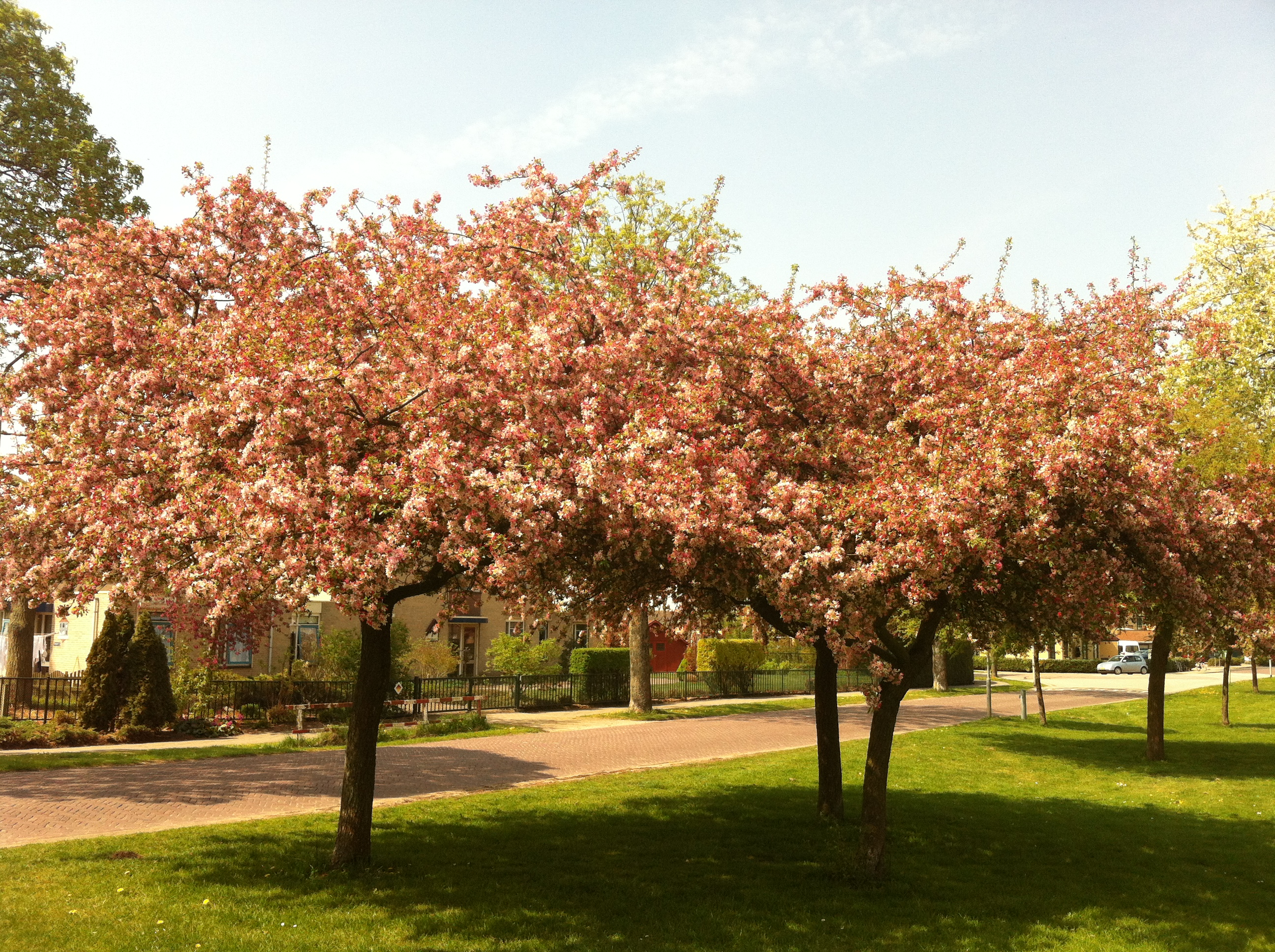 Kwaliteit, ook jouw zorg?!Een onderzoek naar de wijze waarop omgegaan wordt met afspraken binnen het primaire proces. AuteursK. (Kasia) Joszki (081129)M. (Marieke) Karels (110422)W. (Willeke) Teunissen (101469)C. (Chantal) van Voorst (090268)OpdrachtgeverXBegeleiderR. (Rolf) WiersemaBeoordelaarH. (Henrike) RebelInstellingX
© Juni 2013Niets uit deze uitgave mag worden verveelvoudigd en/of openbaar gemaakt door middel van druk, fotokopie, microfilm of op welke andere manier dan ook, zonder voorafgaand schriftelijke toestemming van de auteurs. VoorwoordVoor u ligt het verslag van het afstudeeronderzoek. Dit verslag is door onderzoekers geanonimeseerd en in plaats van de naam ivan de instellintg gebruiken de onderzoekers de term ‘de instelling’. Dit onderzoek is gedaan in het kader van de opleiding HBO-Verpleegkunde aan de Christelijke Hogeschool Ede (CHE). Dit onderzoek heeft plaatsgevonden in de periode van februari tot en met juni 2013 binnen de instelling.  Binnen de instelling werd tijdens een externe audit in 2012 geconstateerd dat afspraken niet consequent nagekomen worden. Dit gaf de opdrachtgever aanleiding om hier verder onderzoek naar te laten doen door de vier studenten. Dit onderzoek heeft betrekking op de afspraken binnen het primaire proces. In dit verslag zijn de uitkomsten van dit onderzoek te lezen, waarbij aanbevelingen gedaan zijn aan het managementteam. Aan dit onderzoek hebben verschillende mensen medewerking verleend. Allereerst gaat onze dank uit naar de opdrachtgever. Daarnaast willen wij de begeleidende docent, Rolf Wiersema, en de beoordelende docent, Henrike Rebel, bedanken. Verder willen wij alle medewerkers bedanken die meegewerkt hebben aan de interviews. Ten slotte willen wij de overige medewerkers die op welke wijze dan ook medewerking hebben verleend bedanken.Wij wensen u veel leesplezier!Kasia JoszkiMarieke KarelsWilleke TeunissenChantal van VoorstEde, 2013.SamenvattingAfspraken zijn belangrijk voor de kwaliteit van zorg. Uit de externe audit in 2012 blijkt dat er niet consequent omgegaan wordt met de afspraken binnen het primaire proces. Het primaire proces beschrijft het proces van oriëntatie en aanmelding tot het einde van de zorgverlening aan de cliënt . Het niet consequent omgaan met afspraken gaf de opdrachtgever de aanleiding tot een onderzoek. Met dit onderzoek willen de onderzoekers de vraag beantwoorden hoe omgegaan wordt met afspraken binnen het primaire proces door begeleiders en persoonlijk begeleiders en in hoeverre dit consequenties heeft voor de kwaliteit van zorg.Het doel van dit verslag is een antwoord te geven op de vraagstelling die centraal staat in dit onderzoek en aanbevelingen te geven aan de opdrachtgever en het managementteam (MT).Om een antwoord te krijgen op de vraagstelling hebben de onderzoekers gekozen voor een kwalitatieve opzet van het onderzoek. Hierbij hebben zij semi-gestructureerde interviews gehouden onder begeleiders en persoonlijk begeleiders. De interviews werden geanalyseerd door middel van transcriptie en exploratie volgens de stappen van Nel Verhoeven (Verhoeven, 2011). Daarnaast hebben de onderzoekers brononderzoek gedaan om informatie te verkrijgen over het onderwerp van het onderzoek. Hierbij is gebruik gemaakt van literatuur uit boeken en op internet en daarnaast van documenten en beschikbare modellen van de instelling. De onderzoekers hebben ontdekt dat er overeenkomsten zijn tussen de belemmerende en bevorderende factoren uit de interviews en de literatuur. Figuur 1 Belemmerende en bevorderende factoren vanuit interviews en literatuurDe overeenkomsten tussen de gevolgen voor de kwaliteit van zorg vanuit de interviews en literatuur zijn dat er goede zorg wordt verleend bij het wel nakomen van afspraken. Bij het niet nakomen van de afspraken wordt er dubbel werk verricht en verloopt de zorg aan de cliënten niet goed.Belemmerende factoren die in de interviews benoemd zijn en niet in de literatuur zijn gevonden, zijn: Plusminlijsten; Teamsamenstelling (teveel collega’s; veel jonge medewerkers; alleen werken; collega’s weinig zien; vriendschappelijke band); Langzaam Elektronisch Cliënten Dossier (ECD); geen verstand van Outlook; veel administratieve rompslomp; Kwartaalevaluaties van het begeleidingsplan worden te weinig besproken;Gevoel van falen;Afwezigheid teamleider bij gesprekken; Zorg voor een grote groep bewoners; vooral aandacht voor cliënten.Als bevorderende factor voor het nakomen van afspraken wordt door de respondenten het gebruik van afstreeplijstjes genoemd. De respondenten benoemen gevolgen voor de kwaliteit van zorg bij het wel en niet nakomen van afspraken. Deze gevolgen hebben de onderzoekers niet in de literatuur gevonden. Figuur 2 Gevolgen voor de kwaliteit van zorg bij het wel en niet nakomen van afsprakenDe overeenkomsten tussen de gevolgen voor de kwaliteit van zorg vanuit de interviews en literatuur zijn dat er goede zorg wordt verleend bij het wel nakomen van afspraken. Bij het niet nakomen van de afspraken wordt er dubbel werk verricht en verloopt de zorg aan de cliënten niet goed.Uit het onderzoek blijkt dat er binnen het primaire proces niet consequent omgegaan wordt met afspraken. Dit heeft invloed op de kwaliteit van zorg die geleverd wordt aan de cliënten. Dit concluderen de onderzoekers aan de hand van de resultaten, verkregen uit de interviews. De onderzoekers hebben de volgende aanbevelingen gedaan naar aanleiding van de resultaten:Communicatiemiddelen beperkenVervolgonderzoek naar communicatie Elektronisch Cliënten Dossier (ECD) verbeterenCoachen van medewerkers op communicatief gebiedKleine teams die evenwichtig zijn van samenstelling in leeftijd en ervaring. Per functie een inwerkprogramma1 Inleiding Kwaliteit van zorg, dit begrip kom je overal tegen in de zorg. Maar wat wordt hieronder verstaan? En waarom is het zo belangrijk om de kwaliteit van zorg te blijven verbeteren? In de literatuur zijn er veel boeken en definities over kwaliteit van zorg te vinden. Een definitie die veel gebruikt wordt, is van Donabedian (1980): ’’Kwaliteit is de mate van overeenkomst tussen criteria van goede zorg (wenselijke zorg) en de praktijk van die zorg (feitelijke zorg)’’. Bij het verbeteren van de kwaliteit van zorg is het primaire proces de plek waar het om draait: het directe contact tussen zorgverlener en cliënt . ’’Verplegen verwijst zowel naar het hoe: de wijze waarop de verpleegkundige haar zorg uitvoert binnen het primaire proces, als naar het wat: de taken die ze uitvoert’’ (Boog, 2002, p. 39). ’’Zeggen wat we doen en doen wat we zeggen. Dát is een uitgangspunt voor goede zorg’’ (Bekker, Eliens, Haan, Schouten, & Wigboldus, 2010, p. 55).Volgens de Raad van Volksgezondheid en Zorg (RVZ) is het naleven van deze verantwoordelijkheden (nog) niet vanzelfsprekend. De RVZ geeft gaan dat onvoldoende naleving zou leiden tot suboptimale zorguitkomsten voor de patiënt. Tijdens de externe audit in 2012  is vastgesteld dat binnen het primaire proces niet consequent omgegaan wordt met afspraken. Voorbeelden hiervan zijn: ‘’Betrokkenheid van medewerkers gaat soms zo ver dat de professionele distantie in gevaar komt. Dit wekt verwachtingen bij klanten die niet altijd nagekomen kan worden, en soms de autonomie van cliënten onnodig inperkt. (niet afgesproken in behandelplan)’’. ‘’Medicatieproces is nog op diverse onderdelen onvoldoende geborgd’’. De bevindingen uit de externe audit geven aanleiding om onderzoek te doen. De opdrachtgever wilde aan het eind van het onderzoek weten welke bevorderende en belemmerende factoren er zijn voor het nakomen van afspraken. Daarnaast wilde de opdrachtgever weten welke consequenties dit heeft voor de kwaliteit van zorg. Het onderzoek is uitgevoerd door vier studenten van de Christelijke Hogeschool Ede (CHE). Er is gekozen voor kwalitatief onderzoek, waarbij de medewerkers het domein vormden. In totaal heeft de instelling 310 medewerkers. De onderzoekers hebben ervoor gekozen om zich te richten op de begeleiders en persoonlijk begeleiders. Zij verlenen de directe zorg en staan in direct contact met de cliënten. De hoofdvraag in dit onderzoek luidt: Hoe wordt binnen de instelling omgegaan met afspraken die gemaakt zijn binnen het primaire proces en in hoeverre heeft dit consequenties voor de kwaliteit van zorg die wordt verleend door begeleiders en persoonlijk begeleiders?Om een antwoord te kunnen krijgen op de hoofdvraag, willen de onderzoekers de volgende deelvragen beantwoorden:Wat is er in de literatuur te vinden over de definitie van het ‘primaire proces’? Wat is er in de literatuur te vinden over het begrip ‘kwaliteit van zorg’ binnen het primaire proces? Wat is er in de literatuur te vinden over de belemmerende en bevorderende factoren voor het nakomen van afspraken binnen het primaire proces? Wat is er in de literatuur te vinden over de gevolgen van het wel en niet nakomen van de afspraken binnen het primaire proces voor de kwaliteit van de zorg? Wat verstaan de begeleiders en persoonlijk begeleiders onder het begrip ‘kwaliteit van zorg’?Wat zijn de bevorderende factoren voor het nakomen van afspraken binnen het primaire proces voor de begeleiders en persoonlijk begeleiders?Wat zijn de belemmerende factoren voor het nakomen van afspraken binnen het primaire proces voor de begeleiders en persoonlijk begeleiders?Welke gevolgen zien de begeleiders en persoonlijk begeleiders voor het wel en niet nakomen van de afspraken binnen het primaire proces voor de kwaliteit van zorg? Door dit onderzoek is bekend op welke wijze de begeleiders en persoonlijk begeleiders omgaan met afspraken die gemaakt zijn binnen het primaire proces. Daarnaast is bekend in hoeverre dit consequenties heeft voor de kwaliteit van zorg die wordt verleend door begeleiders en persoonlijk begeleiders. Wanneer bovenstaande duidelijk is voor de opdrachtgever, weet de opdrachtgever wat nodig is om de kwaliteit van zorg te borgen en te verbeteren. Dit onderzoek is uitgevoerd in het kader van het afstudeeronderzoek van de opleiding HBO Verpleegkunde aan de CHE. In dit onderzoek staat de kwaliteit van zorg centraal. Uiteindelijk komt het op de verpleegkundigen aan, zij zullen, de verantwoordelijkheid die zij dragen voor de zorgvragers die aan hun zorg zijn toevertrouwd, op adequate wijze waar moeten maken. Zij beslissen in hun handelen over de kwaliteit van zorg. . Dit maakt het onderzoek verpleegkundig relevant. 2 MethodeDe onderzoekers kiezen ervoor om een kwalitatief onderzoek te doen. De onderzoekers willen te weten komen wat de onderliggende oorzaak is achter het probleem van niet werken volgens het primaire proces (Hunink, Bijl, Cusveller, Leenaarts-Gunnewijk, van Linge, & Swieten-Duijfjes, 2000). Zoals Verhoeven stelt: ‘’Bij kwantitatief onderzoek verzamelt de onderzoeker cijfermatig (ofwel numerieke) gegevens’’ (Verhoeven, 2011, p. 115). In dit onderzoek staat juist de dieperliggende oorzaak achter deze ‘cijfers’ centraal; de cijfers bieden niet genoeg diepgang, ze vertellen het verhaal achter de cijfers niet. Er moet ingegaan worden op het ‘waarom’. Dit is goed te onderzoeken door middel van een kwalitatief onderzoek. In dit onderzoek staat het verhaal van de respondent centraal, dit is de belangrijkste eis van een kwalitatief onderzoek. De onderzoekers geven ruimte aan dit verhaal door middel van interviews, waarbij de onderzoekers zoeken naar de dieperliggende oorzaak. Voorafgaand aan de interviews wordt een brononderzoek gedaan. De methoden en de motivatie voor deze methoden worden in de paragrafen 2.1 (brononderzoek) en 2.2 (interviews) verder toegelicht. 2.1	BrononderzoekZoals Nel Verhoeven (Verhoeven, 2011) beschrijft: een goed en gedegen onderzoek heeft een brononderzoek nodig. De onderzoekers kiezen ervoor om het woord brononderzoek te gebruiken in plaats van literatuurstudie. Hier kiezen zij voor omdat er niet alleen gebruik wordt gemaakt van literatuur uit boeken en op internet, maar ook van documenten en beschikbare modellen van de instelling. Al deze bronnen vormen het brononderzoek. De onderzoekers kiezen voor brononderzoek, om bestaande informatie te kunnen zoeken en hiermee de kennis van de onderzoekers te vergroten. Deze informatie wordt gebruikt bij het vooronderzoek met betrekking tot het probleem en de oriëntatie op de vraag vanuit de instelling. Daarnaast wordt de informatie gebruikt bij het voorbereiden, uitvoeren en verwerken van de interviews en als theoretische onderbouwing voor het verslag. 2.2	InterviewsEen interview is een manier om informatie te verzamelen over een bepaald onderwerp. Zoals Verhoeven beschrijft: ‘’Indien in de probleemstelling gevraagd wordt naar ervaringen van personen in een situatie, naar hun achterliggende argumenten en motieven, dan kan hierop met behulp van kwalitatieve methoden heel goed een antwoord worden gegeven’’ (Verhoeven, 2011, p. 141).Dit citaat beschrijft waarom een interview een goede methode is om antwoord te krijgen op de vraagstelling in dit onderzoek. De onderzoekers willen te weten komen welke belemmerende en bevorderende factoren er zijn bij het wel en niet nakomen van afspraken. Daarnaast willen ze weten welke consequenties dit heeft voor de kwaliteit van zorg. Door middel van interviews wordt gevraagd naar de onderliggende motieven. Er is ruimte voor de eigen inbreng op de vraag (Plochg, Juttmann, Klazinga, & Mackenbach, 2007). Dit wordt niet bereikt met een kwantitatieve methode. Er wordt gebruik gemaakt van semi-gestructureerde interviews. Dit houdt in dat er van te voren een topiclijst (Zie ) wordt vastgesteld. De medewerkers vormen het domein van dit kwalitatieve onderzoek. De instelling heeft 310 medewerkers. De onderzoekers kiezen ervoor om zich te beperken tot de begeleiders en persoonlijk begeleiders. Zij verlenen de directe zorg en staan in direct contact met de cliënten. De opdrachtgever geeft aan dat dit onderzoek zich zal richten op de locatie X. In totaal heeft de instelling 50 begeleiders en 35 persoonlijk begeleiders. De onderzoekers hebben ervoor gekozen om gebruik te maken van een quotasteekproef. Deze steekproef behoort tot de selecte steekproeven. Bij deze steekproef wordt gebruik gemaakt van subgroepen. De onderzoekers gebruiken de volgende subgroepen: kind en jeugdintensieve zorgzorg en begeleidingintensieve begeleiding en moeilijk verstaanbaar gedrag intensieve begeleiding.Deze subgroepen zijn gebaseerd op de vijf clusters die binnen de instelling worden gehanteerd. Per subgroep wordt een maximaal aantal interviews gesteld, een quotum. Per subgroep wordt minimaal één begeleider en één persoonlijk begeleider geïnterviewd. Daarnaast wordt per subgroep nog één respondent geïnterviewd, deze keuze is afhankelijk van de beschikbaarheid van de begeleiders en persoonlijk begeleiders. ‘’De omvang van de steekproef in kwalitatief onderzoek ligt meestal tussen de 10 en de 30 respondenten’’ (Hunink, Bijl, Cusveller, Leenaarts-Gunnewijk, van Linge & Swieten-Duijfjes, 2000, p. 156). De onderzoekers stelden vooraf vast dat ze 15 respondenten wilden interviewen, alle respondenten hebben deelgenomen aan de interviews.Door per cluster een gelijk aantal informanten te selecteren voor interviews, kunnen eventuele verschillen tussen de zorgverleners zo betrouwbaar mogelijk worden geanalyseerd. De informanten zijn in overleg met de clustermanagers geselecteerd. De informanten zijn via de mail uitgenodigd (Zie ) voor het interview. In deze mail is ook aangegeven dat de informanten door de onderzoekers telefonisch benaderd worden om een afspraak te maken voor de datum van het interview.Tijdens de interviews is door de onderzoekers niet gevraagd naar specifieke aspecten uit het primaire proces. De onderzoekers hebben hiervoor gekozen omdat zij wilden weten welke belemmerende en bevorderende factoren de medewerkers ervaren in het wel en niet nakomen van afspraken. Hiermee wilden de onderzoekers voorkomen dat zij de respondenten beïnvloedden.Tijdens het afnemen van de interviews zijn, in overleg met de informanten, opnames gemaakt van de interviews. Hierbij is gebruik gemaakt van mobiele telefoons met opnamemogelijkheid. De interviews zijn uitgewerkt door ze te transcriberen. Door middel van exploratie zijn de teksten geanalyseerd. Verhoeven beschrijft exploratie in acht stappen (Verhoeven, 2011). De onderzoekers hebben de interviews geanalyseerd volgens deze stappen. In de bijlagen (Zie ) is een overzicht te vinden van de exploratie van de interviews. De betrouwbaarheid van een onderzoek wordt vergroot wanneer een onderzoek bij herhaling onder andere omstandigheden en in een andere periode dezelfde resultaten geeft, zo stelt Verhoeven (Verhoeven, 2011). Bij het afnemen van interviews is het onmogelijk om dezelfde resultaten te verkrijgen in een andere situatie, omdat de gegeven antwoorden en reacties van veel factoren afhangen. Zo kan bijvoorbeeld een factor als tijdsdruk, stemming of (veilige) omgeving invloed uitoefenen op de antwoorden (Verhoeven, 2011). Om de betrouwbaarheid van de interviews uit dit onderzoek te vergroten, zijn de interviews op dezelfde wijze gevoerd met behulp van een vooraf opgestelde topiclijst. De validiteit van een onderzoek wordt vergroot wanneer een onderzoek vrij is van systematische fouten. Een voorbeeld van een systematische fout is het geven van sociaal wenselijke antwoorden. ‘’De twee belangrijkste vormen van validiteit zijn de geldigheid van je meetinstrument en die van de onderzoeksgroep’’ (Verhoeven, 2011, p. 196). Om de geldigheid van het meetinstrument van dit onderzoek (de topiclijst) te vergroten, hebben de onderzoekers de topiclijst eerst laten lezen door de begeleidende docent en de opdrachtgever. Dit wordt ook wel peer evaluation genoemd (Verhoeven, 2011). Daarnaast hebben de studenten gebruik gemaakt van gespreksopnames en hebben zij gevraagd om feedback aan de opdrachtgever, begeleidend docent, de respondenten en de medestudenten, waarmee de validiteit vergroot wordt. Om de privacy van de medewerkers die deelnemen aan de interviews te bewaken, is door de interviewers gebruik gemaakt van de term respondent bij het verwerken van de interviews. Hiermee is voorkomen dat persoonlijke gegevens gebruikt werden in het verslag. Daarnaast zijn de onderzoekers correct omgegaan met persoonlijke gegevens door deze niet aan derden te verspreiden. 3 Resultaten3.1 Deelvraag 1: Wat is er in de literatuur te vinden over de definitie van het ‘primaire proces’? Wanneer gezocht wordt naar een definitie van het begrip ‘primaire proces’, zijn er veel definities te vinden. Hieronder wordt een opsomming gegeven van een aantal definities en omschrijvingen. ’’Het primaire proces staat niet voor niets centraal: het gaat hier om (het contact met) de individuele cliënt’’ .’’Deze indeling in niveaus en processen heeft de Wetenschappelijke Raad voor het Regeringsbeleid (WRR) in 2004 gemaakt in een onderzoek naar de dienstverlening in vijf sectoren. De WRR onderscheidt twee niveaus in de zorg: de zorgrelatie en de zorgorganisatie. De relatie tussen de zorgverlener en de patiënt is het eerste niveau, dat de WRR het primaire proces van zorgverlening noemt. Het tweede niveau is de zorgorganisatie of het secundaire proces van de zorgverlening’’ (Pool & Mast, 2011, p. 45). Naast deze twee definities zijn er nog vele anderen. De instelling hanteert de volgende definitie van het primaire proces: ’’Het gehele traject van oriëntatie en aanmelding tot het einde van de zorgverlening aan de cliënt´’ (X, 2012).Om een beter beeld te geven van het primaire proces vindt u in de bijlagen (Zie bijlage 3 Schematisch overzicht Primair proces) het schematisch overzicht van het primaire proces die binnen de instelling wordt gebruikt. 3.2 Deelvraag 2: Wat is er in de literatuur te vinden over het begrip ‘kwaliteit van zorg’ binnen het primaire proces? Kwaliteit van zorg is van het verleden, heden en de toekomst. In de negentiende eeuw werd de verpleegkundige gezien als een ‘zorgzame moederfiguur’: de tijd van Florence Nightingale. ’’Zij heeft als eerste een verpleegkundig handboek op de markt gebracht waarin op systematische wijze een theorie van verplegen wordt ontwikkeld’’ (Gastmans & Dierckx de Casterle, 2007, p. 19). 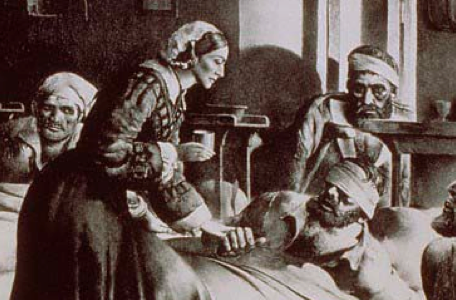 In die tijd werd er al nagedacht over theorieën om de zorg te ‘structureren’. Voor het eerst werd in 1933 binnen de gezondheidszorg over de definitie van kwaliteit van zorg gesproken (Kedzierski & Vlemmix, 2001). ’’Hoog gekwalificeerde zorg is de zorg die al de relevante kennis en technieken aanwendt die ter beschikking staan van de gezondheidszorg’’ (Kedzierski & Vlemmix, 2001, p. 14), zo stellen Lee en Jones in die tijd. Vroeger werd er al gezocht naar een passende definitie van het begrip ‘kwaliteit van zorg’, zoals Lee en Jones deden. Donabedian stelde rond 1980 de tot op de dag van vandaag veel gebruikte definitie op: ’’De mate van overeenkomst tussen criteria van goede zorg (wenselijke zorg) en de praktijk van die zorg (feitelijke zorg)’’. Naast de definitie van Donabedian zijn er nog vele andere definities te vinden. Één van die definities is: ’’Er is sprake van kwaliteit indien er een optimale verhouding bestaat van ervaringen ten opzichte van verwachtingen met betrekking tot een bepaald aspect van een product, een proces of een dienst (Schoemaker & Albersnagel-Thijssen, 2003, p. 114)’’. Het Institute of Medicine (IOM) omschrijft kwaliteit van zorg als: ’’Quality of care is the degree to which health services for individuals and populations increase the likelihood of desired health outcomes and are consistent with current professional knowledge’’ .Dit houdt in dat kwaliteit van zorg de mate van zorg is die gegeven wordt aan zowel individuen als groepen. Één van de onderzoekers is van Poolse afkomst. De onderzoekers vonden het interessant om zich te verdiepen in een Poolse definitie van kwaliteit van zorg. Anna Piątek (een doctor/ docent aan de Uniwersytet Medyczny in Lublin, Polen) definieerde in 1999 kwaliteit van zorg als volgt: ’’stopień, w jakim opieka ta przyczynia się do osiągnięcia pożądanych efektów w stanie zdrowia osób (grup), zwiększa zdolność do samoopieki lub samopielęgnacji oraz wykazuje zgodność z aktualną profesjonalną wiedzą i przyjętymi standardami’’ . Dit betekent de mate waarin zorg bijdraagt aan het bereiken van de gewenste resultaten in de gezondheidstoestand van mensen (groepen). Het vergroot de mogelijkheid voor zelfzorg en gaat samen met de huidige professionele kennis en geaccepteerde normen. 
Daarnaast is één van de studenten voor een werkbezoek in Japan geweest, waarbij de kwaliteit van zorg in de gezondheidszorg centraal stond. De organisator van het werkbezoek was Satoko Hotta (een professor aan de universiteit van Osaka en Kyoto en een visiting professor aan de universiteit van Utrecht). De onderzoekers hebben haar om een definitie van kwaliteit van zorg gevraagd. Zij gaf de volgende definitie:
’’最高品質の懸念は、"のように、それらの能力に基づいて利用者の尊厳と自立が持っている "日常生活のことができるということを介護保険の原則の実現に貢献する
多くの参加者の観点からは、私はものでなければならないことに合意したところです。歯
しかし、これらの側面に重点を置いて曖昧多才な文字で介護、の質
またはコンクリートと評価することが、どのような方法で評価されるべき
それも、途中で専門家のポイントの中で、異なる意見の場所です’’. 

In het Nederlands vertaalt: De zorg voor de hoogste kwaliteit houdt in dat de zorgvrager de waardigheid en onafhankelijkheid houdt op basis van hun vermogen. Om dagelijks leven mogelijk te maken, moet bijgedragen worden aan de realisatie van het principe van de langdurige zorg. De kwaliteit van zorg heeft een veelzijdig karakter. De zorg moet geëvalueerd en beoordeeld worden. Het begrip kwaliteit van zorg blijft een discussiepunt onder deskundigen.

Een belangrijke voorwaarde voor het bieden van kwaliteit van zorg is een optimale samenwerking tussen alle betrokken partijen. Zowel tussen de cliënt en begeleider als in teamverband, waarbij de cliënt centraal staat. Daarnaast is het belangrijk dat er een goede samenwerking plaatsvindt tussen de organisatie en overige betrokken partijen, waaronder verzekeraars en politiek. Wanneer deze samenwerking aanwezig is, draagt dit bij aan de mate van overeenkomst tussen de wenselijke zorg en de feitelijke zorg.  De overheid speelt hierin een rol, doordat zij inzetten op ’’toegankelijke, betaalbare en kwalitatief goede zorg voor iedereen’’. Dit doet de overheid door het op- en vaststellen van wetten. 

In het proces van verbeteren en bewaken van de kwaliteit van zorg speelt de verpleegkundige een belangrijke rol. Haar taak is om, vanuit haar professionele bekwaamheid en verantwoordelijkheid, te handelen. De verpleegkundige komt dagelijks in aanraking met de zorg die wordt verleend binnen het primaire proces. Dit maakt haar de aangewezen persoon om invulling te geven aan het verbeteren en in stand houden van de kwaliteit van zorg binnen dit proces. Zeggen wat we doen en doen wat we zeggen. Dit is een goed uitgangspunt om zorg te bieden van optimale kwaliteit (Bekker, Eliens, Haan, Schouten, & Wigboldus, 2010). ’’Eigenlijk zou iedere medewerker het denkprincipe van kwaliteitszorg dienen te gebruiken in zijn of haar dagelijkse werk: gericht op de behoefte van de cliënt, daarop een plan smeden, dit uitvoeren, evalueren en bijstellen. Gewoon methodisch werken dat iedere verplegende en verzorgende in de opleiding leert. Zo bijzonder is kwaliteitszorg niet’’ (Bekker, Eliens, Haan, Schouten, & Wigboldus, 2010, p. 46).3.3 Deelvraag 3: Wat is er in de literatuur te vinden over de belemmerende en bevorderende factoren voor het nakomen van afspraken binnen het primaire proces? De literatuur beschrijft belemmerende en bevorderende factoren als volgt: 
´´Factoren die kwaliteitsverbetering beïnvloeden kunnen het proces vergemakkelijken (bevorderende factoren) dan wel bemoeilijken (belemmerende factoren´´ (Wollersheim & e.a., Kwaliteit en veiligheid, 2011, p. 143). Een belemmerende factor is dus, afgaand op de bovenstaande beschrijving, een factor die het proces van verbetering van de kwaliteit moeilijker laat verlopen. Een bevorderende factor houdt in dat deze het proces van verbetering van de kwaliteit makkelijker laat verlopen. Achtereenvolgens worden de belemmerende en bevorderende factoren uitgewerkt. 3.3.1 BelemmerendIn de literatuur worden veel belemmerende factoren beschreven, welke betrekking hebben op uiteenlopende onderwerpen. De onderzoekers hebben gezocht naar belemmerende factoren die betrekking kunnen hebben op het primaire proces. WerkdrukWerkdruk is een factor die in de literatuur vaak benoemd wordt als belemmerende factor. Een eenduidige definitie van werkdruk is niet te vinden. Hoeveel een medewerker aankan, verschilt per persoon. Medewerkers ervaren werkdruk verschillend en geven er verschillende betekenissen aan. (Bolle, Bos, & e.a., 2010). Wel kan de werkdruk omschreven worden als de belasting die door mensen ondervonden wordt door het werken. 
In de literatuur zijn er verschillende oorzaken te vinden voor het ervaren van werkdruk: het werken met onregelmatige uren, het tekort aan personeel, het uitvoeren van vermoeiend werk, de emotionele belasting van het werk en weekenddiensten. 
De vakbond Abvakabo FNV heeft in januari 2011 een onderzoek gedaan naar werkdruk onder meer dan 1000 werknemers in de zorg. Uit dit onderzoek blijkt dat zes op de tien medewerkers de werkdruk als zo hoog ervaren dat zij denken het pensioen niet te halen. De bestuurder van de FNV zegt: ’’Tillen, lopen en onregelmatige diensten maken het werk lichamelijk zwaar. […] De geënquêteerden spreken van ‘managementgekte’. In hun beleving draait alles om registratie en weinig om de patiënt. Elke werkdag zijn mensen meer dan een uur kwijt aan het invullen van formulieren. Je kunt het zo gek niet bedenken of de overheid heeft er wel een regel voor bedacht.’’ . 
Tijdstekort
Tijd is een andere belemmerende factor. Marijke Kramer van de zorgverzekeraar Menzis geeft aan dat tijdsregels ten koste gaan ’’van de kwaliteit van zorg en de relatie tussen zorgverleners en cliënt. Als er te weinig tijd is om de situatie van de cliënt goed te kennen, ontstaat de kans dat zorgverleners fouten maken’’ . 
De bezuinigingen zorgen ervoor dat er steeds meer gedaan moet worden in steeds minder tijd. Medewerkers ervaren het soms als een race tegen de klok. Door te weinig tijd wordt de motivatie om te werken onder druk gezet en dit heeft als gevolg dat de kwaliteit van zorg minder wordt .
Bij een tekort aan tijd vallen aspecten in de zorg weg. Er is niet altijd tijd om extra aandacht te besteden aan cliënten en de tijd om afspraken na te komen komt ook in de verdrukking. Het wordt lastig om de zorg uit te voeren zoals men gewend was (Bolle, Bos, & e.a., 2010, p.114). Taken kunnen hierdoor minder goed gecombineerd en op elkaar afgestemd worden. 
Motivatie en persoonlijke eigenschappen’’Problemen en belemmeringen kunnen betrekking hebben op de motivatie of persoonlijke eigenschappen van de verpleegkundige of verzorgende’’ (Schoemaker & Albersnagel-Thijssen, 2003, p. 142). Hieruit blijkt dat de motivatie en persoonlijke eigenschappen van belang zijn in het omgaan met afspraken. Wanneer de medewerkers interesse tonen in en zich verantwoordelijk voelen voor het nakomen van afspraken, werkt dit bevorderend. KennistekortDaarnaast is het gebrek aan kennis een belemmerende factor. Wanneer medewerkers een gebrek ervaren in kennis, kunnen zij problemen ervaren in het begrijpen, vaststellen en nakomen van afspraken. 

Niet afstemmen van afspraken
Het niet afstemmen van de verschillende interpretaties van medewerkers speelt een rol bij het nakomen van afspraken. Wanneer medewerkers verschillend over een afspraak denken, maar dit niet op elkaar afstemmen, blijven de verschillen bestaan. Dit heeft als gevolg dat iedereen op zijn eigen manier omgaat met afspraken en hierbij zijn eigen  visie hanteert .
Routinematig werkenHet routinematig werken kan ontstaan wanneer werk te makkelijk of te moeilijk is(Bolle, Bos, & e.a., 2010). Door routinematig werken kunnen medewerkers handelingen uitvoeren zoals ze gewend zijn, terwijl er hierbij geen aandacht geschonken wordt aan nieuwe afspraken of wijzigingen. Een voorbeeld hiervan is het niet goed lezen van het verpleegplan, omdat men denkt te weten hoe de zorg verleend wordt. 
Wijze van communicatieDe wijze waarop binnen een organisatie gecommuniceerd wordt over nieuwe afspraken heeft invloed op de manier waarop medewerkers omgaan met afspraken. Wanneer afspraken van bovenaf opgelegd worden, roept dit ‘gevoelens van twijfel, angst en verzet’(Bolle, Bos, & e.a., 2010, p. 118)  op. 
Sjaak van der Linden (directeur van verpleeghuis ‘De Zorgcirkel’ in Noord-Holland) stelt: ’’Mensen zijn altijd bezig met de vraag: hoe kan het beter. Maar vaak is dat op basis van: één gedachte – één oplossing. Oplossingen worden bovendien vaak van bovenaf opgelegd. Dat is niet een kwestie van onwil, maar vaak zijn mensen zich niet bewust van hoe het anders kan.’’. 
Rol van de leidinggevende
Leidinggevenden zijn er zich in de dagelijkse praktijk niet altijd van bewust hoe hun besluiten doorwerken op de werkvloer. Medewerkers nemen niet altijd het initiatief om de leidinggevenden hierop te wijzen. Een goede communicatie tussen de leidinggevenden en medewerkers is belangrijk om verbeteringen en veranderingen door te voeren (Bolle, Bos, & e.a., 2010). Een instruerende en controlerende leidinggevende kan belemmerend werken. Medewerkers kunnen zich hierdoor minder of niet verantwoordelijk voelen voor eigen taken en afspraken .
Onderlinge verhoudingen binnen het team De onderlinge verhoudingen binnen het team kunnen ook een belemmerende factor vormen voor het niet nakomen van afspraken. Wanneer één meer rechten of aanspraak heeft dan de ander, kan dit ervoor zorgen dat de medewerkers zich niet geheel verbonden voelen met het team. Het kan gevoelens van eenzaamheid of er alleen voor staan oproepen (Bolle, Bos, & e.a., 2010). 
3.3.2 BevorderendIn de literatuur worden bevorderende factoren beschreven, welke betrekking hebben op uiteenlopende onderwerpen. De onderzoekers hebben gezocht naar bevorderende factoren die betrekking zouden kunnen hebben op het primaire proces. HoudingFlorence Nightingale schetste in 1859 met haar boek ‘Notes of Nursing’ een beeld van de goede verpleegkundige: ’’And remember every nurse should be one who is to be depended upon, in other words, capable of being a ‘’confidential’’ nurse. She does not know how soon she may find herself placed in such a situation; she must be no gossip, no vain talker; she should never answer questions about her sick except to those who have a right to ask them; she must, I need not say, be strictly sober and honest; but more than this, she must be a religious and devoted woman; she must have a respect for her own calling, because God’s precious gift of life is often literally placed in her hands; she must be a sound, and close, and quick observer; and she must be a woman of delicate and decent feeling’’ 
Hieruit blijkt dat een goede houding en het karakter van de verpleegkundige belangrijk zijn voor goede kwaliteit van zorg. Met beroepshouding wordt bedoelt hoe de zorgverlener laat zien wie hij is en hoe hij met zorgvragers en collega’s om wil gaan. Daarnaast maakt hij door middel van zijn beroepshouding bekend hoe hij in de zorg staat en met welke betrokkenheid hij dit doet. De morele gevoeligheid en inspirerende en motiverende waarden worden hierbij ook aangegeven. Het voegt toe wat hij wil bereiken met hoe hij zorgt: ’’Feitelijke handelingen verrichten of die handelingen ook zo goed mogelijk als passend antwoord op de zorgvraag willen presenteren. ’’. Het draagt uit hoe de zorgverlener betrokken wil zijn bij zijn verleende zorg en hoe dit aansluit bij de behoeften van de cliënt. De Beroepenstructuur Zorg en Welzijn benoemd in het rapport ‘Klaar voor de Toekomst’ (2005) vijf kernkwaliteiten. Deze kwaliteiten mogen van elke beroepsbeoefenaar verwacht worden: ’’betrokkenheid, empathie, assertiviteit, representativiteit en integriteit’’. Hoe een medewerker zich opstelt tegenover afspraken heeft niet alleen effect op haar eigen werk, maar ook op het werk van collega’s. Daarnaast heeft het effect op de zorg die zij aan cliënten geeft. De houding van de verpleegkundige is ook belangrijk bij het omgaan met afspraken in samenwerking met andere disciplines. Een kritische houding en het ervaren van autonomie kan ervoor zorgen dat medewerkers afspraken durven te maken, hier achter te durven staan en zich durven te laten leiden door wat zij belangrijk vinden .Goede opleiding en ontwikkeling Een goede opleiding en ontwikkeling zijn belangrijke bevorderende factoren. Dit is niet altijd zo geweest. In de twintigste eeuw stelde de arts W.A. Dorland: ‘’Een goede verpleging wordt niet bevorderd door een te uitgebreide opleiding in beroepsaangelegenheden, maar er eerder door gehinderd of zelfs nutteloos gemaakt (…) een verpleegster kan té onderwezen zijn; nooit echter kan ze té geoefend zijn.’’ (Gastmans & Dierckx de Casterle, 2007, p. 22). Er zijn onderzoeken gedaan naar de relatie tussen het opleidingsniveau van de verpleegkundige en de manier waarop zij zorg verleent. Deze onderzoeken tonen aan dat verpleegkundigen met een hoger opleidingsniveau beter kunnen reflecteren en redeneren dan verpleegkundigen met een lager opleidingsniveau. Het Nivel stelt dat het nodig is om voldoende variatie in opleidingsniveaus en vaardigheden aan te brengen binnen een team. Een medewerker met een hoog opleidingsniveau kan vaak beter het gehele proces van zorg overzien, vervult haar taken als coördinator goed en kan andere medewerkers in de uitvoering coachen en aansturen. Goed inwerkprogrammaEen andere bevorderende factor is een goed inwerkprogramma, zo stellen A. Pool en J. Mast. Door een goed inwerkprogramma wordt een bijdrage geleverd aan een eenduidig transparante uitvoering van handelingen. Het is belangrijk dat in het inwerkprogramma duidelijk beschreven staat hoe er met afspraken wordt omgegaan binnen de organisatie. Voor de medewerkers is het van belang dat in een inwerkprogramma beschreven staat waar de afspraken te vinden zijn. Hierdoor kunnen zij ingewerkt worden op de huidige werkwijze van de organisatie en kunnen zij meewerken aan een eenduidige manier van omgang met afspraken.Kennis bijhouden en blijven werken aan vaardighedenHet is belangrijk dat medewerkers de vakkennis bijhouden en blijven werken aan het onderhouden en verbeteren van vaardigheden. Dit zorgt ervoor dat er gebruik gemaakt kan worden van optimale kennis en vaardigheden bij het maken en nakomen van afspraken omdat kennis van groot belang is in het verpleegkundig zorgproces . Samenwerking tussen zorgverlener en leidinggevende Het samenwerken tussen zorgverleners en leidinggevenden is de volgende bevorderende factor. S. van der Linden stelt dat het bevorderend werkt wanneer zorgverleners en leidinggevenden samenwerken. Medewerkers moeten betrokken worden bij het maken van afspraken en het zoeken naar oplossingen . J.M.A. de Bekker beschrijft dat in de dagelijkse waarnemingen en ervaringen de eerste signalen te vinden zijn die aantonen dat er tekortkomingen in de kwaliteit zijn (Bekker, Eliens, Haan, Schouten, & Wigboldus, 2010). De medewerkers zijn degenen die deze signalen kunnen oppakken. Wanneer er een goede samenwerking tussen medewerkers en leidinggevenden is, zullen de medewerkers eerder zelf actie ondernemen door deze signalen aan te geve bij de leidinggevenden.Het werkt bevorderend wanneer een medewerker zich verantwoordelijk voelt voor (eigen) afspraken en taken. Hierbij is de rol van de leidinggevende erg belangrijk: een coachende en begeleidende leidinggevende werkt bevorderend. J.M.A. de Bekker stelt dat iedereen in een organisatie (op zijn of haar eigen manier) verantwoordelijk is bij het maken van afspraken: ’’Een van de belangrijkste aandachtsgebieden waarop het management een voorbeeldfunctie zou kunnen vervullen, betreft het maken van afspraken, het nakomen ervan en het toetsen ervan. Dit geldt niet alleen voor medewerkers op de afdeling, maar voor iedereen, niemand uitgezonderd’’ (Bekker, Eliens, Haan, Schouten, & Wigboldus, 2010, p. 60).Samenwerking binnen het teamNiet alleen de samenwerking met de leidinggevende is belangrijk maar ook de samenwerking binnen het team. F. Bolle beschrijft dit als: ’’Een team is effectief als elke medewerker weet waar het team voor staat, wat het wil bereiken en op welke manier het dat wil bereiken’’ (Bolle, Bos, & e.a., 2010, p. 112). In een team waarin de medewerkers de macht en kracht (h)erkennen en gebruiken, zowel die van zichzelf als van het team, kan gebruik gemaakt worden van elkaars krachten om samen een manier te vinden om op een goede manier om te gaan met afspraken . ’’Teamleden leren van elkaar, stimuleren elkaar en vullen elkaar aan. Teamwerk maakt snelle aanpassing mogelijk, voorkomt kwetsbaarheid, bevordert motivatie en slagvaardigheid, leidt tot sociale controle en zorgt voor vindingrijkheid’’ (Kedzierski & Vlemmix, 2001, p. 193).
Het werkt bevorderend wanneer in een team vastgesteld is wie wanneer welke rol speelt en met welke bevoegdheden en verantwoordelijkheden.Waardering voor de wijze waarop er met afspraken omgegaan wordt werkt bevorderend. Het geeft de medewerkers het gevoel dat de initiatieven die zij nemen gewaardeerd worden en geeft hen motivatie om zich in te blijven zetten voor het nakomen van afspraken .Wijze van communicatie Een onderdeel van de samenwerking binnen het team is de communicatie. De medewerkers hebben de taak om kennis en afspraken over te brengen en de ander dit te laten begrijpen. Hierbij moeten medewerkers zich realiseren dat mensen gevoelig zijn voor hoe een boodschap of afspraak overgebracht of overlegd wordt (Rubrech & Stuyling de Lange, 2010). Wanneer communicatie goed verloopt, werkt dit bevorderend bij het omgaan met afspraken: afspraken kunnen gemaakt, nagekomen en geëvalueerd worden. OmgevingOnder omgeving verstaan de onderzoekers de werkomgeving waarin de medewerkers werken. Deze omgeving kan een bevorderende factor zijn. Het moet medewerkers de mogelijkheid geven om fouten te maken en hiervan te leren. ’’Door medewerkers niet te straffen voor fouten maar hen te belonen voor hun openheid ontstaat een werkplek waarin zij zich vrij voelen om gemaakte fouten, hun eigen zwakke plekken en die van het systeem kenbaar te maken’’ (Bolle, Bos, & e.a., 2010, p. 112).
Daarnaast moet deze omgeving de mogelijkheid geven tot het doen van innovaties. Uit een onderzoek van Bishop en Scudder in 1990 blijkt dat het bevorderend werkt wanneer medewerkers ervaren dat zij in een organisatie zichzelf mogen zijn en blijven en er een balans gevonden wordt tussen het professioneel handelen en het persoonlijke zijn .
Onderstaand citaat vat een aantal factoren samen die in ons literatuuronderzoek naar voren zijn gekomen:
’’ De vraag kan nu zijn of het niet nakomen van afspraken het gevolg is van een slechte afspraak is of oplossing, of dat het een oorzaak is van de slechte sfeer op een afdeling. Goed toetsbare afspraken, inclusief een concrete toetsing, geven doorgaans een houvast aan medewerkers, zelfs voor hen die niet geloofden dat er ooit iets aan de mentaliteit van mensen zou kunnen veranderen. Want meestal krijgt die de schuld: de mentaliteit op de afdeling. Dit is een misvatting. Het gaat altijd om gedrag van mensen. Mentaliteit is net als kwaliteit veel te abstract om aan te pakken, maar het menselijk gedrag leent zich daar uitstekend voor. Kwaliteitszorg kan hierin duidelijkheid en perspectief bieden, zeker wanneer medewerkers overtuigd raken van het feit dat kwaliteit niet altijd in grote dingen zit, maar zich juist openbaart in alledaagse eenvoud en simpele voorbeelden’’ (Bekker, Eliens, Haan, Schouten, & Wigboldus, 2010, p. 56).3.4 Deelvraag 4: Wat is er in de literatuur te vinden over de gevolgen van het wel en niet nakomen van de afspraken binnen het primaire proces voor de kwaliteit van de zorg? Doen van dubbel werkÉén van de gevolgen van het niet nakomen van afspraken is het doen van dubbel werk. De ene collega doet een taak, omdat zij denkt dat dit bij haar taken hoort. Een andere collega heeft hetzelfde idee en voert de taak ook uit. Hiermee wordt dubbel werk gedaan wat, zoals de literatuur ook zegt, voorkomen had kunnen worden wanneer de taken op elkaar afgestemd waren; er afspraken zijn gemaakt .Zorg aan cliënt verloopt niet goedEen ander gevolg wat samenhangt met het doen van dubbel werk is dat de zorg aan de cliënt niet goed verloopt. Wanneer taken niet goed afgesproken worden, bestaat de kans dat collega’s verschillend omgaan met het verlenen van zorg. Dit heeft als resultaat dat de geboden zorg tegenstrijdig kan verlopen (Schoemaker, 2003) of niet optimaal verleend wordt. Het kan schade toebrengen aan cliënten, wanneer middelen niet optimaal gebruikt worden (Maat, van der M.J.P.; Jong, de J.D, 2009). 
Goede zorg Goede zorg wordt bereikt wanneer de tijd, plaats en een planmatige aanpak van de activiteiten wordt afgestemd op elkaar, door middel van goed onderling overleg. Hierbij moet vastgesteld worden wie wat precies gaat doen en waar de verantwoordelijkheden liggen . Wanneer bovenstaande factoren goed afgestemd zijn, is het mogelijk om goede zorg te verlenen. 3.5 Deelvraag 5: Wat verstaan de begeleiders en persoonlijk begeleiders onder het begrip ‘kwaliteit van zorg’?Een van de vragen die de onderzoekers stelden tijdens de interviews, luidde: ’’Wat versta je onder kwaliteit van zorg?’’. Op deze vraag werd door de vijftien respondenten verschillend geantwoord. De onderzoekers hebben onderscheid gemaakt tussen meest voorkomende en minder voorkomende uitkomsten. In deze paragraaf zijn de drie meest voorkomende uitkomsten te lezen. De overige uitkomsten zijn te vinden in het schematisch overzicht van de exploratie van de interviews in de bijlagen (Zie ).Zorg rondom de cliëntTwaalf van de vijftien respondenten benoemen de zorg aan de cliënt als één van de belangrijkste aspecten van kwaliteit van zorg. Onder de zorg aan de cliënten verstaan zij: samenwerken met collega’s en andere disciplines, kwaliteit van leven, cliënten goed verzorgen, goed observeren, welzijn en welbevinden bevorderen, individueel contact met cliënten, op de juiste manier omgaan met de cliënten, handen aan het bed, de tijd die je hebt aan de cliënt besteden in plaats van ‘’administratieve rompslomp’’, vertrouwde/veilige omgeving bieden, letten op voorwaarden (bijvoorbeeld gezondheid, familie en betrokkenen) en de bewoner centraal stellen. Één van de respondenten geeft hierbij aan: ’’Als je het heel concreet maakt dat ze lekker fris, gewassen en netjes eruit zien’’. Hierbij zien de respondenten het als taak om te kijken naar het welzijn van de cliënten en goede zorg te leveren. 
Houding van medewerkers Zes van de vijftien respondenten geven aan dat de houding van de medewerkers een rol speelt bij het verlenen van kwaliteit van zorg. Onder houding verstaan zij: bewust zijn van de zorg die je levert, open staan voor intervisie, betrokken zijn, beste zorg leveren die bestaat, alles wat je kunt doen om kwaliteit zo hoog mogelijk te houden en de tijd nemen om cliënten dingen aan te leren. Één van de respondenten geeft hierbij aan: ’’niet zomaar iets doen, maar met een gedachtegang.’’Taken die door medewerkers uitgevoerd wordenNaast de zorg rondom de cliënt en de houding van medewerkers geven drie van de vijftien respondenten aan dat de taken die zij uitvoeren een onderdeel zijn van kwaliteit van zorg. Deze taken omschrijven zij als: werken aan een gezamenlijk doel, werken met specialisten, duidelijke overdracht, handelen volgens afspraken, goed contact met ouders, afstemmen van taken en eenduidigheid. Één van de respondenten geeft aan: ’’Dat je goed samen overlegd, zo van wat het beste voor de cliënt is. En je stelt de cliënt, je bent hier voor de cliënt en je kijkt naar zijn welzijn.’’3.6 Deelvraag 6: Wat zijn de bevorderende factoren voor het nakomen van afspraken binnen het primaire proces voor de begeleiders en persoonlijk begeleiders?In deze paragraaf zijn de uitkomsten te lezen, die antwoord geven op de vraag welke bevorderende factoren er zijn om afspraken na te komen. Een overzicht van alle uitkomsten van de interviews is te vinden in de bijlagen (Zie ). In de bijlagen (Zie Bijlage 5: Overzicht analyse bevorderende factoren vanuit interviews) is een overzicht te vinden van de analyse van de bevorderende factoren vanuit de interviews. Vanuit de interviews kwamen meer dan 35 bevorderende factoren naar voren. De onderzoekers hebben de vier meest benoemde factoren uitgewerkt. Naast deze vier meest benoemde factoren hebben de onderzoekers drie factoren uitgewerkt die minder vaak door de respondenten benoemd worden. Deze factoren worden door de onderzoekers, op basis van brononderzoek, als belangrijke bevorderende factoren gezien voor het nakomen van afspraken. Ze staan beschreven onder het kopje ´´. Ten slotte worden de factoren genoemd die één tot vijf keer voorkwamen. 3.6.1 Communicatie ’’Communicatie: het uitwisselen van informatie tussen twee of meer individuen of groepen met wederzijds begrip als doel. – O’Reilly & Pondy, 1979’’ (Rubrech & Stuyling de Lange, 2010, p. 208). Bij het vragen naar de bevorderende factoren benoemden de respondenten verschillende aspecten die het mogelijk maken om informatie uit te wisselen tussen medewerkers en in teamverband. De aspecten die zij noemden met betrekking tot communicatie zijn: e-mail, aanspreken, logboek, rapportage en feedback geven en ontvangen. E-mailTwee van de vijftien respondenten geven aan dat het gebruik van de e-mail bevorderend werkt om afspraken na te komen. Op deze manier kunnen collega’s geïnformeerd worden over nieuwe afspraken. Één van de respondenten geeft aan: ’’Je hebt natuurlijk nu ook heel veel mailcontact […] dat vind ik wel prettiger, dat je wat sneller op elkaar terug reageert.’’Aanspreken van collega’s Elf van de vijftien respondenten geven aan dat het helpt om collega’s aan te spreken op het na komen van afspraken en ook zelf aangesproken te worden. Aanspreken bevordert het herinneren aan en het bewustworden van het belang van de afspraken. Één van de respondenten zegt:’’Elkaar erop wijzen, dat helpt ook echt wel vind ik. Dat je tegen je collega een keertje zegt joh denk jij daar nog aan of dat zij het zegt van joh dacht je daar nog aan?’’Logboek Drie van de vijftien respondenten geven aan dat het gebruik van het logboek hen helpt om op de hoogte te blijven van nieuwe afspraken. In het logboek staan de nieuwe afspraken in het zorgproces beschreven, waardoor nieuwe afspraken snel en overzichtelijk te vinden zijn. Één van de respondenten geeft hierbij aan: ’’We hebben in de map een logboek. Daar schrijf je het even in. Dan kan iedereen die een poosje niet heeft gewerkt dat het even in het logboek nalezen.’’RapportageZes van de vijftien respondenten geven aan dat het lezen van de rapportage in het ECD een hulpmiddel kan zijn bij het nakomen van afspraken. In de rapportage worden verwijzingen gegeven naar de plekken waar de nieuwe afspraken geschreven staan.  Feedback Het geven en ontvangen van feedback wordt door negen van de vijftien respondenten benoemd als een bevorderende factor bij het maken en nakomen van afspraken. Bij het ontvangen van feedback worden medewerkers zich bewust van de wijze waarop omgegaan wordt met afspraken. Daarnaast helpt het om de doelen van de afspraken te bereiken. Één van de respondenten geeft aan dat het bevorderend werkt als je feedback ontvangt op het nakomen van afspraken: ’’ Ik denk dat nog te weinig tegen elkaar gezegd wordt, dat dat meer normaal gevonden wordt van, nou dat gaat goed, dus daar hoef je het niet over te hebben. En dat ook wel naar elkaar benadrukt kan worden. […] Dan is het ook wel lekker dat je aan het einde van de dag tegen mekaar zegt van nou dat ging goed. […] dat je ook de positieve dingen benoemd. ’’Verwijzen naar juiste persoonDrie van de vijftien respondenten geven aan dat het verwijzen naar de juiste persoon belangrijk is om afspraken na te komen. Een voorbeeld hiervan is het verwijzen van de ouders naar de PB’er wanneer zij vragen hebben. Respondenten geven aan dat het soms gebeurt dat er teveel medewerkers bij betrokken worden en hierbij verschillende afspraken gemaakt worden. Door ze gelijk door te verwijzen naar de PB’er, kunnen duidelijke afspraken gemaakt worden. Één van de respondenten geeft aan: ’’Ouders verwijzen naar de eerste verantwoordelijke, dat wordt ook heel vaak niet gedaan.[…] Als zij iets met ouders bespreken komt het vaak wel weer in de afsprakenbladen. Maar als het door andere collega’s gedaan worden, die doen het eigenlijk…. […] Ouders zoeken soms toch naar anderen een uitlaatklep van hoe denk jij erover. Dat ze soms wel meerdere bevestigingen willen. Dan krijgen ze soms van andere collega’s weer een hele andere….’’3.6.2 Het werken met lijstjesHet maken van lijstjes maken helpt bij het aanbrengen van structuur in het handelen, dit heeft Bunt Groep (een organisatie die instellingen coacht om zich verder te kunnen ontwikkelen en groeien) de medewerkers van de instelling geleerd tijdens het coachingstraject ‘Getting Things Done’. Bunt Groep staat ervoor om de medewerkers een basis te geven: ’’In de basis gaat het erom dat je weinig tijd kwijtraakt aan met plannen en organiseren van je werk. Maar dat je ondertussen wel àlle informatie verwerkt die je moet verwerken, zodat je op elk moment vanuit een compleet overzicht beslissingen kunt maken over wat je nou precies gaat doen’’ .
Binnen de instelling zijn verschillende lijstjes aanwezig, waaronder verzorgingslijstjes en de zogenoemde afstreeplijstjes. De respondenten geven aan dat het maken van deze lijstjes bevorderend werkt om afspraken na te komen. De verzorgingslijstjes zijn lijstjes waarop beschreven staat hoe een cliënt verzorgd wordt. 

Afstreeplijstjes
Negen van de vijftien respondenten geven aan dat zij het werken met afstreeplijstjes als bevorderend ervaren, omdat afspraken niet vergeten worden. Één van de respondenten zegt: ’’We hebben bijvoorbeeld wat we per dag moeten doen zeg maar op een lijstje staan, die moet je gewoon ff aftekenen en dan weet je gewoon dit moet ik gewoon doen en dat zijn ook afspraken.’’

Verzorgingslijstjes 
Twee van de vijftien respondenten geven aan dat de verzorgingslijstjes helpen bij het nakomen van afspraken. Één van de respondenten geeft hierbij aan: ’’Wij gebruiken voor elke bewoner een verzorgingslijstje, het ligt op elke slaapkamer en de badkamer en daar staan alle punten op van hoe iemand verzorgd moet worden. Dus daar staan inderdaad alle afspraken, ook rondom de verzorging.’’

Plusminlijst 
Twee van de vijftien respondenten geven aan dat het gebruik van een ‘plusminlijst’ helpt om afspraken na te komen. Een plusminlijst wordt door één van de respondenten beschreven als: ’’We hebben bijvoorbeeld echt zo’n lijstje van dingen die verbeterd moeten en daar komen plusjes en minnetjes achter te staan […] en dan lopen we gewoon elke maand langs en dan blijf je scherp van welke afspraken staan er, worden ze nagekomen ja of nee, plusje of minnetje zeg maar. ’’
3.6.3 HoudingHouding is een belangrijk aspect bij het overbrengen van informatie. ’’Mensen zijn bijzonder gevoelig voor de manier waarop iets gebracht wordt’’ (Rubrech & Stuyling de Lange, 2010, p. 169). 
Negen van de respondenten geven aan dat houding een bevorderende factor kan zijn voor het nakomen van afspraken. Onder houding verstaan de respondenten flexibiliteit, verantwoordelijkheid, openheid, punctueel zijn, gemotiveerd, afgestemd, eenduidig en professioneel zijn. De respondenten zien deze factoren als een goede houding om op een juiste manier om te gaan met afspraken. ’’ Het is jouw taak om, in interactie met de ander, ervoor te zorgen dat de kennis overkomt en begrepen wordt ’’ (Rubrech & Stuyling de Lange, 2010, p.112). De houding van medewerkers helpt om te kunnen communiceren met collega’s, waardoor de afspraken gemaakt, nagekomen en geëvalueerd kunnen worden. Één van de respondenten geeft aan: ’’ Op een gegeven moment wordt het een beetje lastig. Dan denk je van, kom luister nou gewoon, weet je wel. Dat is een afspraak en hou je daaraan.’’3.6.4 SamenwerkenIn de gezondheidszorg is samenwerken erg belangrijk. ’’Teamleden leren van elkaar, stimuleren elkaar en vullen elkaar aan. Teamwerk maakt snelle aanpassing mogelijk, voorkomt kwetsbaarheid, bevordert motivatie en slagvaardigheid, leidt tot sociale controle en zorgt voor vindingrijkheid’’ (Kedzierski & Vlemmix, 2001, p. 193). Zes van de vijftien respondenten geven aan dat het afspraken nakomen bevorderd kan worden door samen te werken. Één van de respondenten geeft aan: ’’ Inderdaad ook wel het samenwerken is wel gewoon het ehm je houdt elkaar scherp zeg maar gewoon, dan gaan we daar en daarvoor zitten. Je bent er zelf mee bezig, je overlegt het gewoon veel. […] Je bent continue aan het overleggen.’’Twee van de vijftien respondenten geven aan dat zij een betere samenwerking ervaren wanneer zij betrokken worden bij het maken van afspraken. Op de vraag van de interviewer of de respondent het gevoel heeft dat er niet altijd geluisterd wordt door collega’s, geeft zij als antwoord: ’’Ja, ik vind het erg jammer. Weet je, de ervaring zit op de werkvloer. Dat zijn mensen die daar echt werken, die ervaring hebben. Daar kunnen ze gebruik van maken.’’3.6.5 Bevorderende factoren (overig) 
Naast de hier boven beschreven factoren geven de respondenten de volgende bevorderende factoren aan. Deze worden hieronder kort belicht. 

Ervaring en kennis
 Drie van de vijftien respondenten geven aan dat ervaring en kennis bevorderend kunnen werken in het nakomen van afspraken. Respondenten geven aan dat ‘een rugzak met kennis en ervaring’  bevorderend werkt bij het nakomen van afspraken, omdat afspraken dan makkelijker opgepakt en uitgevoerd kunnen worden.

Opleidingsniveau 
Één van de vijftien respondenten  geeft aan dat naast ervaring het opleidingsniveau bevorderend kan werken. Deze respondent geeft aan: ’’ mensen die hebben een bepaald opleidingsniveau nodig, die hebben een bepaalde rugzak met kennis en ervaring nodig. Hele sterke persoonlijkheid. Dat is nou, die staan bovenaan voor mij, opleiding en ervaring zijn heel belangrijk hoor. Je moet echt sterk in je schoenen staan.’’
Uit bovenstaande blijkt dat ervaring en opleidingsniveau een positieve invloed kunnen hebben op het nakomen van afspraken, volgens de respondenten. 

Leidinggevende 
Drie van de vijftien respondenten geven aan dat een betrokken en stimulerende  leidinggevende cruciaal is bij het nakomen van afspraken. Hierbij moet een balans gevonden worden tussen het loslaten en sturen van de medewerkers. Één van de respondenten vertelt: ’’Het ligt er ook aan ehm, als je een leidinggevende hebt die echt leidinggeeft, dan voelt dat ook gewoon heel goed, heel positief.’’
’’Een van de belangrijkste aandachtsgebieden waarop het management een voorbeeldfunctie zou kunnen vervullen, betreft het maken van afspraken, het nakomen ervan en het toetsen ervan. Dit geldt niet alleen voor medewerkers op de afdeling, maar voor iedereen, niemand uitgezonderd’’ (Bekker, Eliens, Haan, Schouten, & Wigboldus, 2010, p. 60). Hieruit blijkt dat alle medewerkers betrokken zouden moeten worden bij het nakomen van afspraken. 

Inwerkprogramma
Twee van de respondenten geven aan dat een goed inwerkprogramma bevorderend kan werken bij het nakomen van afspraken. Door een inwerkprogramma wordt een bijdrage geleverd aan een eenduidige transparante uitvoering van handelingen. Hiermee wordt een goede basis gecreëerd voor het werken in de instelling en worden de nieuwe medewerkers op de hoogte gesteld van de geldende afspraken. Één van de medewerkers geeft aan: ’’[…]denk ik dat een goed inwerkprogramma voor nachtdiensten een heel stuk zou kunnen oplossen.’’ 
Overig
De overige factoren zijn: Strakke rooster/planning, duidelijkheid, concreetheid, eerlijke inbreng, verdeling van taken, samenwerken met dezelfde collega’s, eenlijnige groep, uitleggen van taken, computercursus (outlook), inwerken, coachen, sfeer, tijd, begeleidingsplannen, deelnemers- en teamvergadering, evaluaties, plichtsgetrouw, opvoeding, vrijwillig dingen doen, durven om hulp te vragen, profielschets, functioneringsgesprekken, ECD sneller, nieuwe collega’s hebben een andere manier van kijken, prioriteiten stellen en de verantwoordelijkheid nemen. 
3.7 Deelvraag 7: Wat zijn de belemmerende factoren voor het nakomen van afspraken binnen het primaire proces voor de begeleiders en persoonlijk begeleiders?In deze paragraaf zijn de uitkomsten te lezen, die antwoord geven op de vraag welke belemmerende factoren er zijn om afspraken na te komen. Een overzicht van alle uitkomsten van de interviews is te vinden in de bijlagen (Zie ). In de bijlagen (Zie ) is een overzicht te vinden van de analyse van de belemmerende factoren vanuit de interviews. Vanuit de interviews kwamen meer dan 30 belemmerende factoren naar voren. De onderzoekers hebben de vier meest benoemde factoren uitgewerkt. Deze kwamen respectievelijk tien, zeven, zes en zes keer voor. Naast deze vier meest benoemde factoren hebben de onderzoekers drie factoren uitgewerkt die minder vaak door de respondenten benoemd worden. Deze factoren worden door de onderzoekers, op basis van brononderzoek, als belangrijke bevorderende factoren ervaren voor het nakomen van afspraken. Ze staan beschreven onder het kopje ´ ´. Ten slotte worden de factoren genoemd die één tot vier keer voorkwamen. 3.7.1 Werkdruk
’’Één algemene geaccepteerde definitie van werkdruk ontbreekt’’. Elke medewerker ervaart werkdruk op zijn of haar eigen manier. Tien van de vijftien respondenten geven aan dat het ervaren van werkdruk belemmerend kan werken bij het nakomen van afspraken. De respondenten geven verschillende factoren aan die de werkdruk verhogen: Drie van de vijftien respondenten geven aan dat zij teveel taken tegelijkertijd uit moeten voeren;De bezuinigingen worden door twee van de vijftien respondenten aangegeven als belemmerend;Één van de vijftien respondenten geeft aan dat alleen op de groep werken de werkdruk verhoogd;Een van de vijftien respondenten geeft aan dat ze teveel verantwoordelijkheden krijgen; Één van de vijftien respondenten geeft aan dat opgelegde taken de werkdruk verhogen;Één van de vijftien respondenten geeft aan dat de werkdruk wordt verhoogd wanneer er veel wijzigingen zijn binnen de bestaande afspraken; Stress wordt door één van de vijftien respondenten als belemmerende factor benoemd; Het tekort aan personeel wordt door één van de vijftien respondenten aangegeven; ’’ Administratieve rompslomp’’ wordt door één van de vijftien respondenten gezien als factor die de werkdruk verhoogd;Één van de vijftien respondenten geeft aan dat op zaterdag de werkdruk als hoger ervaren wordt. Op die dag is er te weinig personeel voor de taken die uitgevoerd moeten worden. Ze geeft aan: ’’Vooral zaterdagdiensten bij ons, dan is het heel vaak van hollen rennen iedereen douchen, haren wassen, nagels knippen, half 12 ga je koffie drinken, om 12 uur staat de etenskar in de kamer en dan staat de etenskar in de kamer en dan heb ik niet een lekker gevoel. Dan heb ik echt dat iedereen je aan zit te kijken van jongens help me en we kunnen het gewoon niet op dat moment, die aandacht bieden.’’3.7.2 Tekort aan tijd
’’Als er te weinig tijd is om de situatie van de cliënt goed te kennen, ontstaat de kans dat zorgverleners fouten maken’’, zo stelt Zorgbelang Gelderland .
Zeven van de vijftien respondenten geven aan dat tijd een rol speelt bij het nakomen van afspraken. Door bezuinigingen moet er steeds meer gedaan worden in steeds minder tijd. Vier van de vijftien respondenten geven aan dat de bezuinigingen effect hebben op de beschikbare tijd. Dit ervaren zij in de drukte die heerst bij het nakomen van afspraken.
3.7.3 Mentaliteit
Mentaliteit is de manier van doen en denken . Zes van de vijftien respondenten geven aan dat mentaliteit belemmerend kan werken. Uit de interviews komt naar voren dat: Één van de respondenten laksheid als belemmerende factor ervaart. Zij vertelt: ’’Ik vind, ik denk dat er ook, ook wel soms een stukje mentaliteit, stukje, beetje laksheid van sommige collega’s.’’Één van de respondenten aangeeft dat geen eigen inbreng hebben als belemmerend ervaren wordt. Één van de respondenten aangeeft dat medewerkers dingen niet altijd opschrijven. Één van de respondenten geeft aan dat het verschuiven van afspraken belemmerend werkt.Één van de respondenten aangeeft dat er óf niet goed gelezen wordt óf helemaal niet gelezen wordt.  Één van de respondenten aangeeft dat wanneer sommige collega’s het er niet mee eens zijn, ze het gewoon niet doen. Één van de respondenten aangeeft dat medewerkers veel minder stipt zijn. Deze respondent vertelt: ’’Maar ik vind het heel moeilijk omdat ik zelf wel altijd best wel heel belangrijk vind om je aan de afspraken te houden rondom de zorg, ja dus ik vind het moeilijk om te zeggen waarom doen ze dat niet.’’Één van de respondenten aangeeft dat onzekerheid belemmerend werkt bij het nakomen van afspraken. 
3.7.4 Communicatie 
Uit de interviews blijkt dat de respondenten communicatie als een bevorderende factor zien voor het nakomen van afspraken. De respondenten geven verschillende factoren aan welke te maken hebben met communicatie die belemmerend werken bij het nakomen van afspraken: Vier van de vijftien respondenten geven aan dat het gebrek aan feedback geven belemmerend werkt. Wanneer er wel feedback gegeven wordt, wordt dit niet altijd goed opgevat door collega’s. Twee van de vijftien respondenten geven aan bij gebrek aan openheid de communicatie niet goed verloopt. Één van de respondenten geeft aan dat het opstapelen van problemen belemmerend werkt bij het nakomen van afspraken. Hierdoor worden problemen met betrekking tot afspraken niet gelijk uitgesproken. Één van de respondenten geeft aan dat wanneer het logboek niet goed gelezen wordt, het een negatief effect heeft op het nakomen van afspraken. Medewerkers zijn dan niet goed op de hoogte van de (nieuwe) afspraken. Daarnaast geeft deze respondent aan dat er teveel informatie gelezen moet worden wanneer ze een tijdje niet gewerkt heeft. Op de vraag van de interviewer wat er precies fout gaat bij het lezen van het logboek, geeft zij aan: ’’Ja kijk, ik zit zelf ook een beetje te zoeken, of het wordt niet gelezen of het is teveel informatie omdat er zoveel cliënten zijn en dat is zo’n dikke map met allemaal gegevens.’’Één van de respondenten geeft aan dat ze soms niet goed weet wie ze aan moet spreken, wanneer een afspraak niet nagekomen is. Dit heeft als oorzaak dat soms verschillende collega’s de afspraak niet nakomen en hiermee verwarring creëren in wie de afspraken niet nakomen. Één van de respondenten geeft aan dat roddelen binnen het team als belemmerend ervaren wordt. Zij geeft hierbij aan dat ze zich hierdoor niet thuis voelt in het team wat als resultaat heeft dat de sfeer in het team aangetast wordt en dingen niet uitgesproken worden naar elkaar. Één van de vijftien respondenten geeft aan dat het belemmerend werkt wanneer ze collega’s weinig zien. Hierdoor wordt het communiceren over afspraken bemoeilijkt. Zij geeft aan: ’’Nou als ik dat signaleer, het is bij ons wel moeilijk, omdat je dus elkaar als collega’s weinig ziet werken omdat je dus alleen werkt voor het grootste gedeelte.’’
3.7.5 Belemmerende factoren (overig) 
Naast de bovenbeschreven factoren, hebben de respondenten de volgende belemmerende factoren aangegeven. 

Werkervaring
Zeven van de vijftien respondenten geven aan dat werkervaring belemmerend kan werken bij het nakomen van afspraken. Hierbij geven zij verschillende oorzaken aan: 

Langere tijd in instelling werken
Één van de vijftien respondenten geeft aan dat het belemmerend werkt wanneer iemand langer in de instelling werkt. Dit kan ervoor zorgen dat de medewerker de taak niet snel uit handen geeft of handelt volgens eigen inzicht in plaats van volgens de afspraak. 

Korte tijd in instelling werken 
Één van de vijftien respondenten geeft aan dat medewerkers die er nog maar net werken de taken en afspraken niet (geheel) overzien. Dit kan als gevolg hebben dat afspraken over het hoofd gezien worden of niet correct uitgevoerd worden. Zij geeft hierbij aan: ’’Ik ben ervan overtuigd dat mensen die nieuw binnen komen zonder ervaring, die hebben het zo zwaar en druk om zich in die doelgroep in te werken. Die zijn zo druk met de cliënt waar ze op dat moment mee bezig zijn dat er dingen eromheen wazig worden.’’

Jonge medewerkers 
Twee van de vijftien medewerkers geven aan dat binnen de organisatie veel jonge medewerkers werken. Een van de respondenten geeft hierbij aan: ’’Je ziet dat er veel personeel aangenomen wordt, heel jong, geen ervaring of nauwelijks. Al of niet met een opleiding bezig, maar dan nog niet afgerond. Of helemaal geen opleiding. Dat vind ik praatzaak. Zeker op zo’n doelgroep. ’’ 

Oproepkrachten 
Één van de respondenten geeft aan dat het werken met oproepkrachten belemmerend kan werken. Ze weten niet goed van de afspraken die gelden binnen de instelling en kunnen langs elkaar heen werken.

Kennistekort
Naast werkervaring wordt kennistekort gezien als een belemmerende factor. De respondenten geven hierbij verschillende oorzaken aan: 

Onwetendheid 
Twee van de vijftien respondenten geven aan dat de onwetendheid een belemmerende rol speelt. Hierbij geven ze aan dat ze niet (helemaal) goed weten hoe het met afspraken werkt en wat ze ermee moeten doen. 

Kennistekort over faciliteiten
Één van de respondenten geeft aan dat ze niet over genoeg kennis beschikt om gebruik te kunnen maken van alle faciliteiten die het programma ‘outlook’ biedt, bijvoorbeeld een planning. Met deze faciliteiten is het makkelijker om afspraken na te komen. 
Kennistekort over dingen van hogerop
Één van de respondenten geeft aan dat het belemmerend werkt dat ze te weinig kennis heeft over de dingen van hogerop. Zij vertelt hierbij: ’’En verder, ja nu nog een beetje mijn onwetendheid in veel dingen. Ik merk nog wel […] dat ik heel erg aan het zoeken ben van ja hoe zit het ook met dingen van hogerop zeg maar die gemaild worden en soms heb je, ik ben nu twee weken vrij geweest en dan heb je 50 mails en dan heb je zoveel en dan denk je van wat moet ik er allemaal mee zeg maar.’’ 

ECD
Drie van de vijftien respondenten geven aan dat ze belemmeringen ervaren in het werken met het ECD. Hierbij geven ze verschillende aspecten aan: Één van de vijftien respondenten geeft aan dat de verschillende functies, de zogenoemde ‘knoppen’ in het ECD, als lastig ervaren worden. Dit kan ervoor zorgen dat elke groep anders werkt met het ECD, waardoor er anders omgegaan word met afspraken.Twee van de vijftien respondenten geven aan dat het ECD te langzaam werkt. Één van de respondenten geeft hierbij aan: ’’Daar moet alles in maar als je kijkt hoe lang wij soms ’s avonds een half uur drie kwartier daarmee bezig zijn, dan heb je er geen zin meer in.’’De overige factoren die door de respondenten als belemmerend genoemd worden, zijn: een grote groep cliënten, het niet hebben van een duidelijke taakomschrijving en lichamelijke beperkingen van medewerkers. 3.8 Deelvraag 8: Welke gevolgen zien de begeleiders en persoonlijk begeleiders voor het wel en niet nakomen van de afspraken binnen het primaire proces voor de kwaliteit van zorg? In deze paragraaf zijn de uitkomsten te lezen die antwoord geven op de vraag welke gevolgen de respondenten zien voor het wel en niet nakomen van de afspraken binnen het primaire proces. In de bijlagen zijn de uitkomsten te vinden in het schematisch overzicht van de exploratie van de interviews in de bijlagen (Zie  bijlage 4).In de bijlagen is een overzicht te vinden van de analyse van de gevolgen van het wel (zie bijlage 7) en niet (zie bijlage 8) nakomen van afspraken.3.8.1 Wel nakomen van afsprakenIn deze paragraaf zijn de uitkomsten te lezen, die antwoord geven op de vraag welke gevolgen de respondenten zien voor het wel nakomen van afspraken. Vanuit de interviews kwamen acht gevolgen naar voren.
Vertrouwen scheppen Twee van de vijftien respondenten geven aan dat het nakomen van afspraken vertrouwen schept. Een van de respondenten geeft aan: “Je moet het gewoon, ja, daar zijn afspraken voor. Ik bedoel, anders, het schept ook vertrouwen zeg maar. […] Afspraken zijn er om na te komen, zeggen ze altijd. En het is ook echt zo. ”
Meer tijd voor de cliëntAfspraken werken bevorderend. Twee respondenten geven aan dat wanneer alles goed verloopt, er meer tijd is voor de zorg aan de cliënt: “Ja want als je nu alles op eh als nu alles goed blijft verlopen zeg maar dan heb je toch weer wat meer tijd voor de mensen zelf.”Behouden van kwaliteit van zorgEen ander gevolg is het behouden van kwaliteit van zorg, dit geven twee respondenten aan. Een respondent geeft hierbij aan: ’’Ik denk dat het heel veel te maken heeft met methodieken die zeg maar achter je handen liggen. Niet zomaar iets doen, maar echt met een rede, een gedachtegang daarachter. Ook vanuit behandelplannen die kinderen hebben, begeleidingsplannen, dat je daar ook gericht mee werkt. Dat je doelen ook echt vormgeeft binnen het dagelijks ritme op de groep. Ik denk dat je daarmee kwaliteit behoudt.’’
Sterkere band Één van de vijftien respondenten vertelt dat de band tussen collega’s sterker wordt, wanneer er meer contact is met elkaar. Dit heeft als gevolg dat er meer op elkaar ingespeeld kan worden. 

Weten waar je aan toe bentDaarnaast geeft één van de vijftien respondenten aan dat wanneer afspraken wel nagekomen worden, weten collega’s, andere disciplines en familie van cliënten waar ze aan toe zijn. Motiverend Één van de respondenten geeft aan dat wanneer medewerkers afspraken nakomen, dit andere collega’s motiveert om ook de afspraken na te komen. Zij geeft aan: ’’Door openheid en motivatie motiveer je elkaar om de afspraken na te komen. En kun je elkaar er heel goed op aanspreken en elkaar erop wijzen. […] Dus kun je elkaar helpen want iedereen vergeet wel eens wat.’’Overzicht bewakenSamenwerken met één collega zorgt ervoor dat het overzicht van de taken bewaakt kan worden, aldus een respondent. Wanneer je van elkaar weet hoe er omgegaan wordt met afspraken, kunnen afspraken nagekomen worden.
TevredenheidÉén van de respondenten geeft aan dat het nakomen van afspraken als gevolg heeft dat de familie tevreden is, evenals de medewerkers. 3.8.2 Niet nakomen van afsprakenIn deze paragraaf zijn de uitkomsten te lezen, die antwoord geven op de vraag welke gevolgen de respondenten zien voor het niet nakomen van afspraken. Vanuit de interviews komen twaalf gevolgen naar voren.Minder vertrouwd makenZeven van de vijftien respondenten geven aan dat het niet nakomen van afspraken ervoor kan zorgen dat medewerkers zich minder vertrouwd maken richting de familie. Één van de respondenten vertelt: ’’[…] maar ik denk ook richting familie, […], dat je je dan minder vertrouwt maakt. Als familie iets van jou verwacht, dan moeten wij dat ook doen als organisatie.’’Verlaging kwaliteit van zorgZes van de vijftien respondenten vertellen dat de kwaliteit van zorg omlaag gaat indien afspraken niet nagekomen worden. Één van de respondenten geeft aan: ’’[…]als afspraken niet nagekomen worden dan gaat de kwaliteit van zorg sowieso omlaag.’’ Frustratie Volgens vijf van de vijftien respondenten zorgt het niet nakomen van afspraken ervoor dat er frustratie ontstaat bij medewerkers. 
Minder goede verzorging Vier van de vijftien respondenten vertellen dat een gevolg van het niet nakomen van afspraken is, dat cliënten minder goed worden verzorgd. Daarnaast geven twee van de vijftien respondenten aan dat de gezondheid van de cliënten eronder lijdt. 
Vragen oproepenDoor slonzigheid en dingen vergeten worden er vragen opgeroepen bij collega’s en familie. Één van de respondenten geeft aan: ’’Ja, dat roept vragen op bij de anderen…. En bij familie, zo van wat is de reden, is het gewoon slonzigheid.’’
Demotivatie Het gevolg van het langzaam werkend ECD is dat medewerkers gedemotiveerd raken om afspraken na te komen, aldus een respondent. ’’Dat is al wel heel vaak aangegeven dat het heel langzaam werkt. […] ja, dat is echt demotiverend. Eerder was het gewoon je schreef het op in de map en je was klaar. […] maar als je zo lang soms erachter moet zitten, dat is gewoon echt niet leuk meer.’’
Geen eenduidigheid Één van de respondenten geeft aan dat het niet afstemmen van evaluaties en het uitvoeren van evaluaties tussen ‘wonen’ en ‘dagbesteding’ als gevolg heeft dat medewerkers tijdens overleggen niet eenduidig zijn. Dit heeft als gevolg dat er onduidelijkheid ontstaat bij medewerkers en familie. 
Afstand Het niet nakomen van afspraken kan tot gevolg hebben dat medewerkers afstand nemen van elkaar, aldus één respondent.
Minder snel elkaar opzoeken Een andere respondent geeft aan dat het als gevolg heeft dat medewerkers minder snel naar elkaar toegaan bij vragen of wanneer zij hulp nodig hebben. Groeien van problemen Een ander gevolg van het niet nakomen van afspraken is dat de kleine problemen uit kunnen groeien tot grotere problemen wanneer deze niet gelijk bespreekbaar worden gemaakt, aldus één respondent.
Slechte naam Één respondent geeft aan dat bij het niet nakomen van afspraken het de instelling een slechte naam kan bezorgen. Deze respondent geeft aan: ’’ja, qua naam ook denk ik. Als naamsbekendheid als mensen er over praten van joh mijn kind wordt er slecht verzorgd of wat dan ook of ze komen hun afspraken niet na, dan is het natuurlijk niet alleen maar mijn groep maar gelijk de hele [instelling]en dat […] wordt natuurlijk toch breed getrokken.’’
Stress Één respondent geeft aan dat het niet nakomen van afspraken als gevolg heeft dat medewerkers stress ervaren. 4 Conclusie, discussie en aanbevelingen4.1 Conclusie In ons onderzoek staat de volgende hoofdvraag centraal: Hoe wordt binnen de instelling omgegaan met afspraken die gemaakt zijn binnen het primaire proces en in hoeverre heeft dit consequenties voor de kwaliteit van zorg die wordt verleend door begeleiders en persoonlijk begeleiders?Om een antwoord te vinden op deze hoofdvraag, hebben de onderzoekers gebruik gemaakt van brononderzoek en interviews met begeleiders en persoonlijk begeleiders. Door middel van brononderzoek en interviews is er onderzoek gedaan naar het verloop van het primaire proces, hoe er omgegaan wordt met afspraken, welke bevorderende en belemmerende factoren de medewerkers hierbij ervaren en welke consequenties dit heeft voor de kwaliteit van zorg. Tijdens de interviews benoemen de respondenten verschillende factoren die het nakomen van afspraken bevorderen. Deze factoren zijn: de houding van medewerkers, het opleidingsniveau, voldoende variatie in opleiding, ervaring en leeftijd binnen een team en het bijhouden van kennis en vaardigheden, een goed inwerkprogramma voor nieuwe medewerkers, samenwerking tussen medewerkers, zowel in een team als met leidinggevende, goede communicatie en een veilige werkomgeving. 
Naast de bevorderende factoren benoemen de respondenten verschillende factoren die het nakomen van afspraken belemmeren. Deze factoren zijn: werkdruk, te weinig tijd, kennistekort, afspraken die van ‘bovenaf’ opgelegd worden, gebrekkige communicatie, taken die niet op elkaar afgestemd zijn en een ongelijke taakverdeling binnen het team. De respondenten geven verschillende consequenties aan voor de kwaliteit van zorg, wanneer afspraken wel worden nagekomen. Deze consequenties zijn: het schept vertrouwen bij medewerkers en familie, meer tijd voor de cliënt, behouden van de kwaliteit van zorg, de band tussen medewerkers wordt sterker en hierdoor zijn ze meer op elkaar ingespeeld, wanneer je afspraken nakomt weten anderen (collega’s, andere disciplines en familie van de cliënten) waar ze aan toe zijn, het motiveert collega’s om afspraken na te komen en het overzicht in taken wordt behouden tijdens samenwerking met een kleine groep collega’s. Naast de consequenties bij het wel nakomen van afspraken, geven de respondenten verschillende consequenties aan voor de kwaliteit van zorg bij het niet nakomen van afspraken. Deze consequenties zijn: medewerkers maken zich minder vertrouwd richting familie van de cliënten, frustratie bij medewerkers, cliënten worden minder goed verzorgd en de gezondheid van de cliënten lijdt eronder, door slonzigheid en dingen vergeten komen er vragen vanuit familie en dit kan een slechte naamsbekendheid aan de instelling geven, een langzaam werkend ECD zorgt ervoor dat medewerkers gedemotiveerd raken, niet afstemmen van kwartaalevaluaties tussen de woongroepen en dagbesteding heeft als gevolg dat er tijdens overleggen geen eenduidigheid is in de evaluaties waardoor het vergelijken van gegevens niet mogelijk is, medewerkers nemen afstand van elkaar en gaan minder snel naar elkaar toe bij vragen of wanneer ze hulp nodig hebben, kleine problemen kunnen uitgroeien tot grote problemen wanneer ze niet bespreekbaar worden gemaakt en medewerkers ervaren stress. Bij het vergelijken van de bevorderende en belemmerende factoren vanuit de interviews en die de onderzoekers in de literatuur hebben gevonden, hebben zij ontdekt dat de genoemde factoren niet alleen voorkomen bij de instelling. Twee van deze factoren zijn wel specifiek voor de instelling, namelijk het langzaam werkend ECD en het niet afstemmen van kwartaalevaluaties. Bij het vergelijken van de gevolgen van het wel en niet nakomen van afspraken vanuit de interviews en uit de literatuur, blijkt dat in de literatuur weinig te vinden is over de gevolgen van het wel en niet nakomen van afspraken en de invloed hiervan op de kwaliteit van zorg. De onderzoekers concluderen hieruit dat de conclusie vooral gebaseerd wordt op de informatie vanuit de interviews en niet zozeer op basis van wat er in de literatuur te vinden is. De onderzoekers concluderen dat er binnen de instelling niet consequent omgegaan wordt met afspraken. Zij hebben ontdekt dat er veel verschillende factoren zijn die het omgaan met afspraken beïnvloeden. Enerzijds worden afspraken wel nagekomen, beïnvloed door bevorderende factoren. Anderzijds worden afspraken niet nagekomen, beïnvloed door belemmerende factoren. Volgens de respondenten heeft zowel het wel als niet nakomen van afspraken consequenties voor de kwaliteit van zorg die verleend wordt.4.2 DiscussieTijdens dit onderzoek was het doel om te weten te komen welke belemmerende en bevorderende factoren de begeleiders en persoonlijk begeleiders ervaren bij het wel en niet nakomen van afspraken. Daarnaast was het doel om duidelijkheid te krijgen in hoeverre dit consequenties heeft voor de kwaliteit van zorg die wordt verleend door begeleiders en persoonlijk begeleiders. De onderzoekers hebben dit doel bereikt. Door middel van interviews zijn de onderzoekers te weten gekomen hoe er omgegaan wordt met afspraken, welke belemmerende en bevorderende factoren er zijn en welke consequenties dit heeft voor de kwaliteit van zorg. Achtereenvolgens wordt het brononderzoek, de interviews en de afstudeergroep geëvalueerd. 
4.2.1 Evaluatie brononderzoekTijdens het brononderzoek hebben de onderzoekers veel informatie kunnen vinden over de belemmerende en bevorderende factoren voor het nakomen van afspraken. Hierbij was het lastig om factoren te vinden die alleen van toepassing zijn op het primaire proces. Voor de onderzoekers was het lastig om specifieke literatuur te vinden over dit onderwerp met betrekking tot begeleiders en persoonlijk begeleiders binnen de gehandicaptenzorg. 4.2.2 Evaluatie interviewsVoor de onderzoekers was het de eerste keer dat zij interviews hebben afgenomen. Dit hebben zij als leerzaam ervaren. De onderzoekers hebben ontdekt dat op de vraag over de professionele verantwoordelijkheid veel informatie gegeven werd, maar dit niet aansloot bij de hoofdvraag. De onderzoekers hebben er daarom voor gekozen de antwoorden op deze vraag niet te verwerken in het verslag. Daarnaast zijn de onderzoekers zich ervan bewust geworden dat zij tijdens de interviews belemmeringen hebben ervaren met betrekking tot de tijd. Zij vonden het lastig om enerzijds de tijd te bewaken en anderzijds de respondenten genoeg tijd te geven voor het beantwoorden van de vragen. Een aantal respondenten konden niet precies benoemen wat zij onder het begrip ‘primair proces’ verstaan. Dit zorgde ervoor dat de interviewers toelichting moesten geven op dit begrip wat als sturend gezien kan worden. Dit kan de betrouwbaarheid en validiteit beïnvloeden. Tijdens de analyse van de interviews is gebleken dat de interviewers op bepaalde momenten meer door hadden mogen vragen. De onderzoekers hebben tijdens de interviews gevraagd naar de factoren die de respondenten als bevorderend of belemmerend ervaren bij het omgaan met afspraken. Door het stellen van open vragen aan de hand van een topiclijst, welk een onderdeel is van een semi-gestructureerd interview, hebben de onderzoekers een grote verscheidenheid aan antwoorden verkregen. Hierdoor is er geen eenduidige conclusie te trekken. 4.2.3 Evaluatie afstudeergroepDe samenwerking tussen de studenten verliep goed. Dit uitte zich in: goed overleg, evenredige taakverdeling, goede evaluaties en feedback, flexibiliteit en een grote inzet. Dit zorgde ervoor dat de sfeer goed was. Één van de studenten is werkzaam in de instelling waar het onderzoek heeft plaatsgevonden. Dit zou de objectiviteit van de onderzoekers kunnen beïnvloeden. Van de begeleidende docent hebben de studenten aan het begin van de onderzoeksperiode als aandachtspunt meegekregen om haar te helpen alleen student te zijn. Door middel van feedback en gesprekken hierover te voeren, hebben de studenten haar begeleidt en gecoacht om de professionele afstand te bewaken. Dit heeft haar geholpen om in de rol van student te blijven en afstand te houden van haar werk op momenten dat de studenten met het onderzoek bezig waren op haar werkplek. Door werkervaring van de onderzoekers, is het onderwerp van dit onderzoek bij hen bekend. Dit kon ervoor zorgen dat de interviewers tijdens de interviews gebruik maakten van hun kennis en ervaring en hiermee de vragen in een bepaalde richting stuurden. De onderzoekers hebben dit kunnen voorkomen door een objectieve en open houding aan te nemen tijdens het afnemen van de interviews. 4.3 Aanbevelingen Naar aanleiding van de resultaten doen de onderzoekers de onderstaande aanbevelingen aan het managementteam van de instelling.4.3.1 Communicatiemiddelen beperken Communicatiemiddelen beoordelenVanuit de interviews blijkt dat er veel verschillende schriftelijke/digitale communicatiemiddelen worden gebruikt, bijvoorbeeld het logboek, de agenda, de mail, rapportagemap, verzorgingsmap, begeleidingsplan en verschillende lijstjes. Dit werkt verwarrend en het kost veel tijd om dit allemaal bij te houden. De communicatie tussen de nachtzorg en de medewerkers overdag verloopt niet naar wens. Wanneer er niet regelmatig gewerkt wordt, moet er teveel teruggelezen worden. De onderzoekers bevelen aan om de hoeveelheid communicatiemiddelen te beperken, waarmee de communicatie efficiënter en effectiever verloopt. 
Verwijzen naar PB’ers Een andere aanbeveling is het verwijzen van cliëntvertegenwoordigers naar de PB’er. De communicatie verloopt op dit moment via verschillende medewerkers. Dit zorgt ervoor dat er ruis ontstaat. Een voorbeeld hiervan is het contact tussen cliëntvertegenwoordigers en andere collega’s als de PB’er als het om afspraken gaat. 4.3.2 Vervolgonderzoek communicatie 
Tijdens dit onderzoek kwam meerdere malen naar voren dat de communicatie binnen de instelling zowel een bevorderende als belemmerende factor kan zijn. De respondenten gaven aan dat aandacht voor communicatie meer prioriteit nodig heeft. De onderzoekers bevelen een vervolgonderzoek aan, omdat zij tot de conclusie zijn gekomen dat de wijze van communiceren binnen de instelling verbeterd kan worden. 4.3.3 Communicatie en coachingUit de interviews blijkt dat er behoefte is aan het verbeteren van communicatie. Dit blijkt uit het gebrek aan openheid, elkaar niet durven aan te spreken en geen feedback te durven geven. De onderzoekers doen de aanbeveling om medewerkers te coachen op het gebied van communicatieve vaardigheden. Respondenten geven aan niet altijd betrokken te worden bij het nemen van beslissingen, terwijl zij hier wel voor open staan. Verder geven zij aan te weinig ruimte te ervaren om hun mening te geven.De onderzoekers bevelen aan om medewerkers meer te betrekken bij het nemen van beslissingen door informatie te geven. Hiermee wordt de communicatie ‘van boven naar beneden’ verbeterd. 4.3.4 ECD verbeteren Uit de interviews blijkt dat het systeem langzaam werkt. Dit zorgt ervoor dat er veel tijd besteedt wordt aan het invullen van het Elektronisch Cliënten Dossier (ECD). Dit zorgt ervoor dat de medewerkers gefrustreerd raken. De aanbeveling van de onderzoekers is een sneller werkend ECD, dus een verbetering van de ICT. 4.3.5 TeamsamenstellingUit de interviews blijkt dat er veel jonge medewerkers met geen tot weinig werkervaring in de gehandicaptenzorg werken. Respondenten ervaren dit als belemmerend. Daarnaast geven de respondenten aan dat een aantal teams te groot zijn. Zij ervaren dat het werken met zo min mogelijk collega’s het afspraken nakomen bevorderd. De onderzoekers bevelen kleinere teams aan welke evenwichtig zijn van samenstelling in leeftijd en ervaring. 4.3.6 Inwerkprogramma per functieRespondenten geven aan dat het inwerkprogramma voor (nieuwe) medewerkers verbeterd kan worden. Op dit moment staat in het inwerkprogramma niet duidelijk beschreven welke taken de medewerkers uit moeten voeren. Respondenten konden tijdens de interviews niet precies benoemen wat van hen verwacht wordt, wat leidt tot tijdsverlies en onduidelijkheden binnen het team bij het maken van afspraken. De onderzoekers bevelen per functie een inwerkprogramma aan, waarin beschreven staat wat de taken zijn die bij de desbetreffende functie horen. 5 Verklarende woordenlijstAuditVisitatie en beoordeling door een panel op grond van vastgestelde criteria. Deze criteria zijn meestal ontleend aan een kwaliteitskader of- model, zoals het accreditatiekader, het EFQM model of het ISO model. BegeleidersDe begeleider verzorgt en begeleidt de cliënten met een verstandelijke beperking volgens de gestelde doelen uit het begeleidingsplan. CliëntDe onderzoekers hebben in het verslag gebruik gemaakt van het begrip cliënt. Hierbij wordt zowel de term cliënt als bewoner bedoeld. ClusterEen verzameling van groepen cliënten die behoren tot dezelfde doelgroep.PlusminlijstenEen plusminlijst is een lijst die binnen de instelling gebruikt wordt. Op deze lijst staat bovenaan een afspraak beschreven welke behaald moet worden binnen een bepaalde periode. De collega’s controleren elkaar op het behalen van deze afspraak. Door het invullen van de lijst met een plus (wel nagekomen) of een min (niet nagekomen) is inzichtelijk of de afspraak nagekomen wordt. Dit wordt tijdens de teamvergaderingen geëvalueerdPersoonlijk begeleidersEen persoonlijk begeleider draagt verantwoordelijkheid voor de totale zorg rondom een cliënt: hij/zij coördineert de zorg, en zorgt voor continuïteit daarin.Primair proces Het gehele traject binnen de instelling van oriëntatie en aanmelding tot het einde van de zorgverlening aan de cliënt (X, 2012).ZijDe onderzoekers hebben in het verslag de vrouwelijke vorm van begeleiders en persoonlijk begeleiders gebruikt, hierbij verstaan de onderzoekers ook de mannelijke vorm. BijlagenBijlage 1 Uitnodiging respondenten X Bijlage 2 Topiclijst Opening WelkomVoorstellenTutoyeren InleidingWerkervaringKwaliteit van zorgPrimaire procesDoen (Wat zijn je taken binnen het primaire proces?)Verloop (Hoe vindt je het primaire proces verlopen?)Goed (Wat gaat er goed binnen jouw werk in het primaire proces?)Tegenaan lopen (Waar loop je tegenaan binnen jouw werk in het primaire proces? )Kwaliteit van zorg (Wat versta jij onder kwaliteit van zorg?)AfsprakenNakomen afspraken(Uit audit blijkt dat afspraken binnen primaire proces niet altijd nagekomen worden, kan je hier iets over vertellen?) Belemmerend (Welke factoren werken voor jou belemmerend om afspraken na te komen?)Bevorderd (Welke factoren helpen je om afspraken na te komen?)Consequenties (Welke consequenties zie jij bij het niet nakomen van afspraken voor de kwaliteit van zorg?)Professionele verantwoordelijkheid Betekenis (Wat betekent voor jou professionele verantwoordelijkheid?)Ruimte (In hoeverre krijg je de ruimte om eigen verantwoordelijkheden te nemen voor jouw taken?) AfsluitingBijlage 3 Schematisch overzicht Primaire proces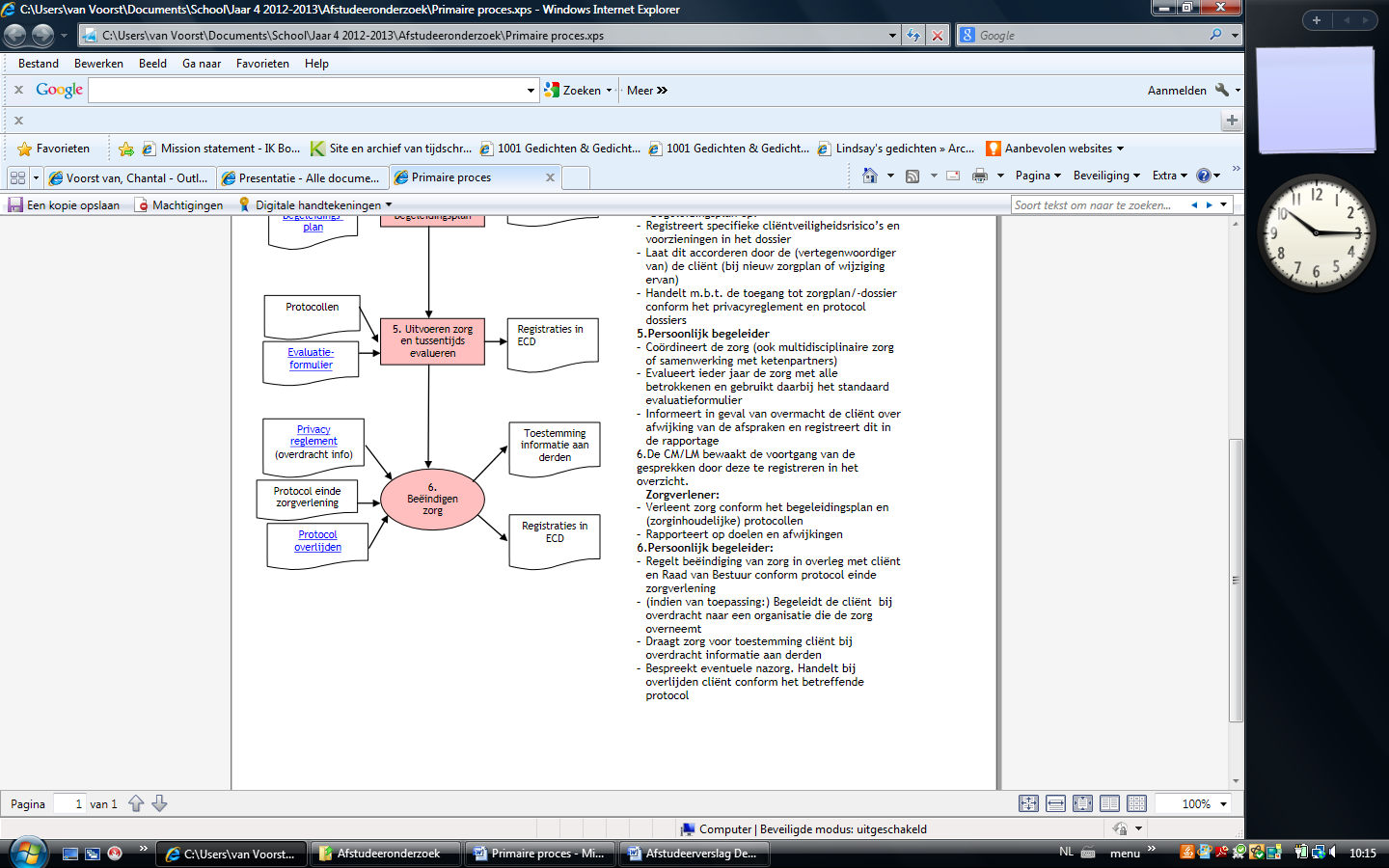 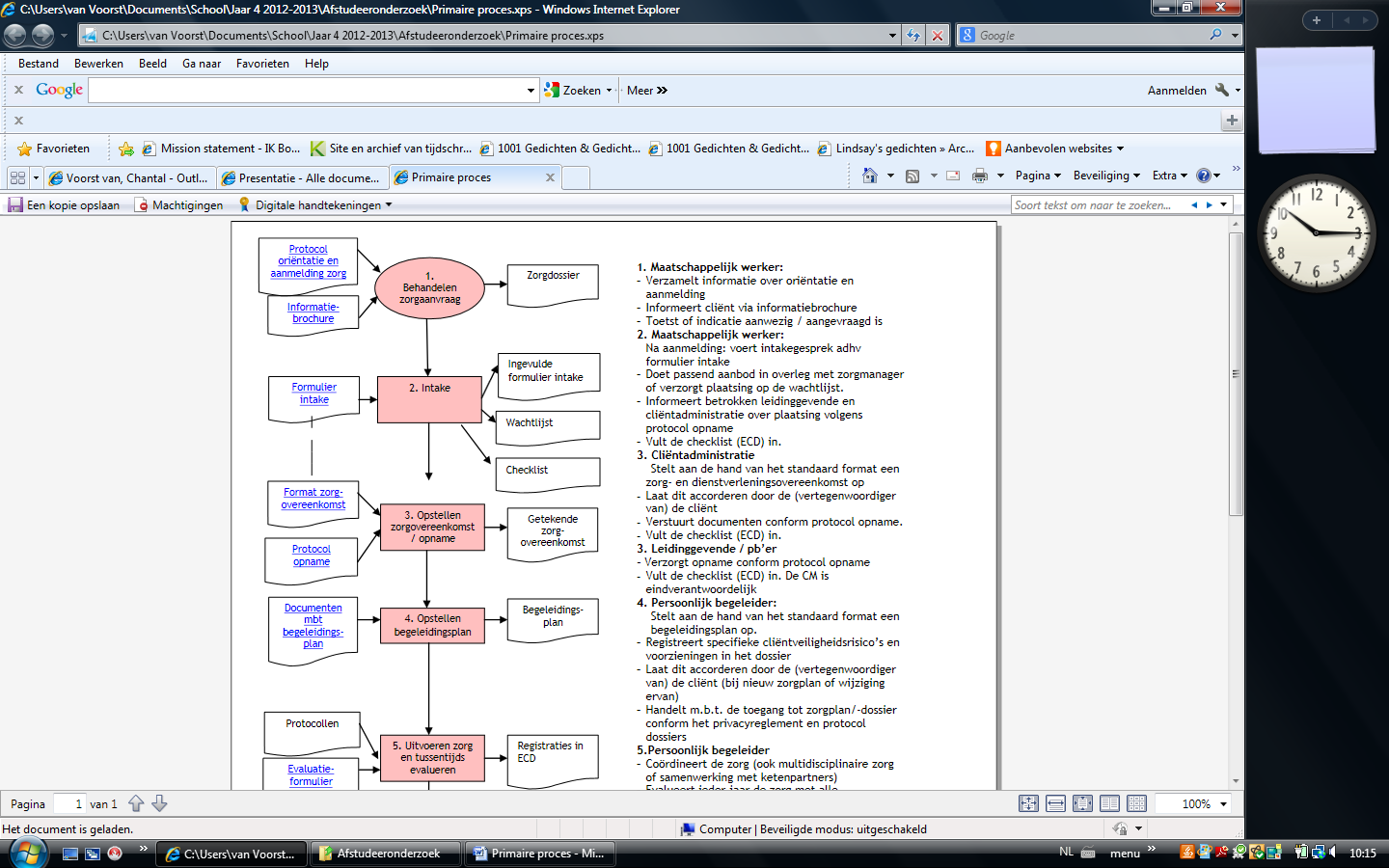 Bijlage 4 Schematisch overzicht exploratie interviews Gebruikte termen bij fragmenteren/labelenVoorstellen, cliënten, omgang, taken, verloop, inleiding, afspraken, verdieping/zorgbeeld, bevorderend, belemmerend, consequenties, professionele verantwoordelijkheid, ruimte, zorgkwaliteit, afsluiting, goed, tegenaan.Groeperen termen Code 1 = Voorstellen, inleiding, afsluitingCode 2 = Cliënten, omgang, verdieping/zorgbeeldCode 3 = Taken, verloop, goed, tegenaanCode 4 = Afspraken, bevorderend, belemmerend, consequentiesCode 5 = Professionele verantwoordelijkheid, ruimteCode 6 = ZorgkwaliteitHiërarchie aanbrengen in codes1 = code 42 = code 63 = code 34 = code 55 = code 26 = code 1Code 4 = Afspraken, bevorderend, belemmerend, consequentiesCode 6 = ZorgkwaliteitCode 3 = Taken, Verloop, Goed, TegenaanCode 5 = Professionele verantwoordelijkheid, RuimteCode 2 = Cliënten, Omgang, Verdieping/ZorgbeeldBijlage 5 Overzicht analyse bevorderende factoren vanuit interviewsBijlage 6 Overzicht analyse belemmerende factoren vanuit interviewsBijlage 7 Gevolgen van afspraken wel nakomenBijlage 8 Gevolgen van afspraken niet nakomenBelemmerende factorenBevorderende factorenCommunicatie Communicatie Mentaliteit MentaliteitTijdsgebrek en werkdrukInwerkprogrammaOnduidelijke afspraken en taakverdelingSamenwerkingMinimale opleiding en ervaring, tekort aan (gekwalificeerd) personeelOpleidingsniveau en voldoende variatie hierinKennistekortBijhouden van kennis en vaardighedenBezuinigingenOmgeving Gevolgen voor het wel nakomen van afsprakenGevolgen voor het niet nakomen van afsprakenVertrouwen Wantrouwen Relatie tussen collega’s/familie wordt sterkerRelatie met collega’s/familie wordt zwakker Motivatie DemotivatieOverzicht bewaren Dingen worden vergetenMeer tijd voor cliëntenFrustratie bij medewerker en familie Tevredenheid Stress bij medewerkersEvaluaties verlopen niet optimaalNiet eerlijk zijnSlechte naam van de instelling AfsprakenBevorderendBelemmerendConsequenties1Afspraken worden gemaakt (directe zorg) maar niet nagekomen. Voorschriften worden nagelaten. Werkdruk is geen reden om afspraken niet na te komenFeedback geven. Goede communicatie. Mail naar iedereen. Logboek. Rapportage. Begeleidingsplannen.  Verzorgingslijstje. Eenlijnige groepWerkdruk. Alleen werken. Collega’s weinig zien. Feedback geven is lastig. Angst voor verstoorde relatie. Mentaliteit. Laksheid. Beetje makkelijk zijn. Kwaliteit van zorg gaat omlaag.  Bewoners worden minder goed verzorgd. Minder vertrouwd maken richting familie. Ten koste van band met familie.2Boodschap komt aan. Opletten op veranderingen in zorg. Boodschap kwijt kunnen in team. Deelnemersvergadering is belangrijk om boodschappen door te geven. Dichterbij door vergaderingen en uitgebreider over iemand hebben. Ervaring. Gelijke inbreng/verdeling van taken. Samen doen. Iemand die er al wat langer is, weet al wat opgepakt moet worden en makkelijker is in formuleren van doelen. Eigen inbreng hebben. Datum kwijt kunnen. Stok achter de deur. Strakkere roosters. Bespreken van evaluaties. Houden van afspraken. Precieze houding.  Anders snijd ik mezelf in de vingers. Ik vind het vervelend om aangesproken te worden op verantwoordelijkheid terwijl je het niet voor elkaar hebt. Plichtsgetrouw. Opvoeding. Open zijn. Snel dingen benoemen waar je tegenaan loopt. Opschrijven. Vrijwillig dingen doen. Stimulatie. Dingen leuk vinden. Leidinggevende die echt leiding geeft en je ondersteund. Geen tot weinig ervaring. Je hebt minder te doen. Mensen die er al wat langer werken doen taken sneller zelf wat zich uit in minder betrokken worden. Iemand heeft geen eigen inbreng.  Evaluaties worden te weinig besproken. Stapelen van dingen waar je tegenaan loopt, door communicatie. Druk. Teveel dingen. Teveel verantwoordelijkheid. Dingen niet overzien en dan vergeten. Niet opschrijven. Dingen die opgelegd worden. Als je pb-taken niet nakomt dan zit je verkeerd met de evaluaties. Niet compleet zijn bij gesprekken wat betreft evaluaties.  3Mondeling dingen uitgelegd krijgen. Toelichting vragen. Bij thuiswonende cliënten kan je het meteen overleggen. Boeltje kort houden. Terugkoppelen. Open blijven over afspraken. Begrip tonen. Samenwerken. Benoemen. Openheid. Planning. Elkaar scherp houden. Veel contact met pb’ers. Meteen noteren. Elkaar erop wijzen. Samenwerken met dezelfde collega’s. Meerdere dingen tegelijk doen. Teveel hooi op je vork nemen. Gevoel van falen. Feedback van ouders als aanvallend of heel scherp ervaren. Onzeker zijn/worden. Dominante begeleider.  Onduidelijkheid/ vragen bij familie door scheeflopen van evaluaties. Als dingen gebeuren lees je ’t niet terug in andere rapportages wanneer evaluaties scheeflopen. Familie voelt zich onkundig door houding begeleider. Slonzigheid.  Frustratie. Afstand nemen van elkaar. Kwaliteit van zorg gaat achteruit. Minder snel naar anderen toegaan. Niet eerlijk zijn. Door meer contact wordt de band sterker waardoor je meer op elkaar in kan spelen. Schept vertrouwen. Afspraken laten is zooitje ongeregeld. Anderen weten waar ze aan toe zijn4Er verandert zoveel. Het gaat zo snel. Heel veel afspraken in korte tijd.Ritme. Regelmaat. Niet over alles na hoeven te denken. Belangrijkste afspraken vaststellen. Communicatie moet goed lopen. Lijstje maken met vaste afspraken. DuidelijkheidElke week veranderen er weer dingen. Je kunt niet overal aan denken. De tijd. Druk. Dingen versloffen. Dingen worden gewoon niet meer gedaan. Mensen hebben eigen visie(?). 5Ouders mee laten denken en bespreken. Computercursus (outlook). Mensen erop aanspreken. Professioneel willen zijn. Eenduidigheid. Afgestemd zijn. Openheid.  Motivatie. samen sta je sterk dus kan je ook samen aan afspraken denken.Onwetendheid. Stress. Drukte op groep. Iets lezen maar weer vergeten of helemaal niet lezen. Hoge werkdruk. Niet mee eens zijn en het dan niet doen. Geen verstand van Outlook. Geen openheid. Niks zeggen. Boze ouders. Ontevreden ouders. Gezondheid van bewoner lijdt eronder. Elkaar motiveren door openheid en motivatie om afspraken na te komen en elkaar aanspreken. Frustratie wanneer er niet aangesproken wordt en geen openheid is. Het zijn kleine dingen maar het kan wel groter worden als het niet nagekomen wordt. 6Team is zorgzaam richting 1e pb’er. Afspraken komt men goed na. Afspraak communiceren naar nachtdienst/verantwoordelijke dienst verloopt minder goed. Of dat mensen toch niet op de hoogte zijn van nieuw zorgafspraken. Goed lezen van het logboek en nachtdienstgegevens. Verantwoordelijkheidsgevoel. Aandacht bij het inwerken. Aandacht voor bestaande afspraken. Verantwoordelijkheid van medewerkers. Nalezen en terugzoeken. Bestaande afspraken waarborgen. Concreetheid. Lijstjes. Algemene takenlijst. Algemene afspraken. Bewonersgebonden lijst. Afspraken rapporteren. Best er achteraan zitten. Elkaar aanspreken. Duidelijkheid. Agenda. Afkrullen. Alleen belangrijkste wijzigingen communiceren.Logboek wordt niet gelezen of teveel informatie. Ontzettend veel teruglezen in de nachtdienst.785% van de afspraken wordt nagekomenBepaald opleidingsniveau. Bepaalde rugzak met kennis en ervaring. Sterk in je schoenen staan. Opleiding en ervaring. Kunnen manoeuvreren. Sterk zijn in het vragen van hulp. Even uitstappen en overlaten aan collega’s. Profielschets. Inwerken. Coachen. Feedback geven. Trainingen. Gesprekken. Coachingsgesprekken. Onderbouwing van wat ze doen.Tekort aan personeel. Moeilijk gekwalificeerd personeel te kunnen krijgen en te houden. Heel jong. Geen ervaring of nauwelijks. Al of niet met een opleiding bezig, maar dan nog afgerond. Bezuinigingen instellingsbreed. Uitzendkrachten eruit. Minimale opleiding. Minimale leeftijd. Minimaal ervaring in de doelgroep. Zwaar en druk nieuw personeel zonder ervaring. Druk met de cliënt, dingen eromheen worden dan wazig. Veel nieuwe collega’s t.o.v. ervaren krachten, hierdoor wordt draagkrachtverhouding wiebelig.8Taken verdelen, contact met school, teamleider aanwezig bij gesprekken (van mensen die wennen vanuit school), betrokken teamleider, gezelligheid in team. Gezelligheid bevordert samenwerking. Aangeboden cursussen, functioneringsgesprekken. Samen opspringen, waardoor je niet weet wat je taken zijn, teamleider zit nooit bij gesprekken waar leraar komt vanuit school, vriendschappelijke band (anders dan collega’s)Door vriendschappelijke band ga je dingen niet aangeven uit angst om niet meer door één deur te kunnen. Vriendschapsband geeft consequenties voor professionaliteit. Door gezelligheid verlies je deelnemers uit het oog. Wanneer collega uitvalt die alle taken doet zit er een groot gat in omdat je de evaluaties niet bijgehouden hebt. 9Belangrijk om afspraken na te komen omdat anders niet beter wordtBijhouden van afspraken, in teamvergaderingen hameren op afspraken, persoonlijk erop aanspreken, logboek, punctueel, voldoende tijd, als bewoners naar huis zijn is er meer tijd om afspraken in te plannen, op briefje schrijven, gesplitst team en eigen groep, goede punten bespreken en feedback geven naar elkaar erover (opsteker), positieve dingen benoemen.Elkaar scherp houden, een spiegel voorhouden. Collega’s extra op wijzen.Grote groep bewoners, veel bij moeten houden, niet weten wie zich niet aan afspraak houdt en wie je aan moet spreken, minder stipt zijn, drukte, veel veranderingen, tegen klok inwerken, gauw klaar willen zijn voor bepaalde tijd, grootte van de groep, veel nieuwe dingen waar je op in moet spelen, omschakeling bij nieuwe bewoner/afspraken na tijdje uit zorg te zijn geweest.Door wisseling van leidinggevende onduidelijkheden voor familie, familie ervaarde het als vervelend, door veranderingen moest steeds iemand ingewerkt worden waardoor proces van afsluiting verlengd werd. Door niet lezen, niet weten en uitvoeren van afspraken wordt kwaliteit van zorg minder. Logboek wordt niet altijd gebruikt. Dilemma tussen aan de ene kant op tijd klaar wilt zijn en aan de andere kant de tijd wilt nemen voor een bewoner. Bij gesplitst team en eigen groep meer overzicht en eerdere signaleringen. Versloffen van kwaliteit van zorg.Als je elkaar er niet op aanspreekt, vinden de anderen het niet meer zo belangrijk. 10Nu wordt het goed nagekomen.Super leuk team, iedereen doet leuk met elkaar mee. Plus min lijst. Welzijnsrondje. Dicht bij elkaar staan. Meer vriendinnen dan collega’s. De sfeer in het team is super. Eerlijkheid en openheid. Iedereen stimuleert elkaar. Dingen in de agenda zetten. Als iets vergeten wordt, wordt het als een minpunt op de plusminlijst geschreven, dan help je elkaar. Stimulatie vanuit collega’s. Afstreeplijstje.Te weinig tijd. Je wilt voor iedereen de tijd nemen. Roddelen, dan is het vertrouwen weg. Door te weinig tijd, dingen even snel willen doen, en ga je het ff snel doen, dan krijg je weer een minpunt.De een zorgt hiervoor en de ander daar. Dingen blijven liggen, het wordt een zooitje. De kwaliteit gaat echt achteruit. Als alles goed blijft verlopen, heb je meer tijd voor de mensen.11Scholingen en trainingen, mailcontact (snelle afspraken), snelle rapportage, dingen met elkaar doen, elkaar op dingen wijzen, feedback, vastleggen en doorspreken van afspraken, doorverwijzen van ouders naar eerste EVV’erHeel veel oproepkrachten die langs elkaar lopen, te weinig informatie opgeschreven, te weinig tijd, werkdruk te hoog, te weinig personeel (vooral op zaterdag), langzaam werkend ECD, negatieve reactie op feedbackDemotiverend, want het ECD werkt heel langzaam. Je mond houden wanneer er negatieve reactie gegeven wordt. Onprofessionele houding naar ouders toe. 12Gaat in het begin er goed tegenaan, dan zakt het weer af. Veranderingen en afspraken zijn positief. Afspraken nakomen is belangrijk, anders hoef je niet te maken.Opschrijven. Plannen. Elkaar er op wijzen/aanspreken. Opschrijven. Communicatie onder elkaar. Nieuwe gezichten -> Andere manier van benaderen.Weinig tijd. Onder werktijd dingen op de computer doen, deelnemers laten zitten. Instellingsbreed is communicatie een moeilijk punt, van boven naar beneden. Dat je gewoon te horen krijgt wat je op die manier moet doen. Tijd.Slechte naam voor de instelling. De motivatie gaat naar beneden als mensen hier al heel lang werken.13Tijd voor afspraken. Weinig administratieve rompslomp, levenservaring. Te weinig tijd en aandacht door bezuinigingen. Veel administratieve rompslomp. ECD invullen kost heel veel tijd(hebben kinderen niks aan).Lichamelijke beperkingen (je kunt niet alles), net van school afkomen. Door te weinig tijd kom je in de knel met de zorg die je wilt geven. Vroeger was het met de handen aan het bed, dan had je veel meer aandacht voor de mensen. ECD invullen kost heel veel tijd. Meer aandacht besteden aan cliënt tijdens dag zorgt ervoor dat er meer nawerktijd is om alles in ECD te krijgen. Veel taken na werktijd doen. Door tijdnood laat je bepaalde afspraken vallen (bijvoorbeeld een rondje wandelen), uiteindelijk laat je dat schuldig/ frustratie voelen14Afspraken met ouders of curators worden altijd nagekomen. Goede overdracht. Minder zaken om afspraken heen. Kritische blik. Wanneer er brief of afspraak of wat dan ook binnenkomt een tijdstermijn afspreken hoe lang je erover gaat doen om het op te lossen en hoe je dat gaat doen. Terugcommuniceren naar mensen. Prioriteiten stellen. Begeleiders mee laten denken in processen. Samenwerken met één collega (overzicht)Opgeruimd. Feedback geven. Als mentor mag je de knoop doorhakken.Niet op kladje schrijven maar officieel op papier. Mensen direct verwijzen naar juiste persoon. Duidelijkheid.Motivatie. Luisteren naar directe zorgverleners. Er langer werken. DeskundigheidGroter team. Geen feedback geven.Druk. Vage afspraken.Niet serieus genomen worden, er wordt niet geluisterd of niet bij afspraken betrokken worden. Directie die geen of vage reden of meer info geeft over verbeteringen en geen ruimte geeft voor tips en ideeën. Frustratie als afspraken niet nagekomen worden. Worden geen prioriteiten gesteld. Door met één collega te werken wordt er overzicht bewaard. Als mentor mag je de knoop doorhakken en hierdoor kan je mensen makkelijker aanspreken. Bij terugcommunicatie krijgen mensen gevoel dat er wat met klacht gedaan wordt. Mensen verwijzen naar goede persoon zodat ze zich er niet mee gaan bemoeien. Agressie wat voortkomt uit werkdruk.Stress. Consequenties voor ouders, bewoners én medewerkers. Kost geld en medewerkers. Krijgt ontevreden gevoel door niet weten waarom iets verbeterd kan worden, krijgt wel tevreden gevoel van goede zorg aan familie die tevreden is maar haalt geen tevredenheid uit directie. Wanneer collega’s allemaal iets anders doen, zit de cliënt niet in zijn structuur. 15Is niet ergens tegenaan gelopen wat niet goed gaat met afspraken. Ouders betrekken in behandeling.Goede samenwerking met collega, hetzelfde zijn in dingen. Teamvergaderingen waarin afspraken besproken en gemaakt worden. Afspraken benoemen in team en hierop terugkomen. Lijstje van dingen die verbeterd moeten worden met + en -, deze elke maand langslopen. Feedback geven op afspraken. Tijdstekort, in combinatie met grote taken naast je andere werk. Veel verwachtingen. Onwetendheid in dingen. Niet (helemaal) weten hoe het zit met dingen van hogerop en wat je ermee moet. Wanneer ouders betrokken worden draagt dit bij aan de kwaliteit van zorg. Door het tijdstekort wordt het lastig om alle afspraken te combineren. Door tijd schieten dingen erbij in of ontglippen ze je. Kwaliteit van zorg1Verzorgen/begeleiden van bewoners, kwaliteit van leven vergroten of volhouden, heel goed verzorgd worden, gebruik kunnen maken van deskundigheid, bewoners zijn lekker fris, gewassen en zien er netjes uit, zitten goed in hun vel, er wordt goed geobserveerd/geanalyseerd2Bespreken van evaluaties heeft invloed op kwaliteit van zorg3Samen overleggen, wat het beste is voor de cliënt, kijken naar zijn welzijn, werken met een gezamenlijk doel, werken met specialisten, probeert het welzijn hoog te houden, welzijn op nummer 1 zetten en goede zorg te leveren, duidelijke overdracht4Bewust bent van de zorg die je levert, die goed is per individu. Bewust van je eigen houding, openstaan voor intervisie, zelf een belangrijk middel, oog voor wie je zelf bent in het proces.5Alles rond de bewoners goed regelen, bewoner zit goed in zijn vel, handelen volgens afspraken en protocollen, eenduidigheid en afstemming, 6Zorg die heel individueel gericht is of echt wat pst bij die betreffende bewoner. Stukje betrokkenheid, een stukje rondom de bewoner dat alles goed geregeld kan zijn, dat je disciplines makkelijk kan raadplegen. Contacten met ouders goed. Bewoner centraal.7Datgene wat wij doen en inzetten rondom de cliënten, wat het welbevinden bevorderd. De cliënt moet zich fijn, veilig, vertrouwd, huiselijk, gezellig, warm, liefde, dan komt heel veel voor elkaar. Bewoner staat centraal. Voor de bewoner doen we het, niet voor het gebouw.8Goede en zinvolle dagbesteding bieden, waarbij ze lekker kunnen werken9Beste zorg leveren wat bestaat, alles wat je kan doen om de kwaliteit zo hoog mogelijk te houden10Tijd om mensen dingen aan te leren, dat ze meer kunnen bereiken, zelfstandigheid geven.11Met een voldaan gevoel naar huis gaan12Op de goede en juiste manier omgaan met de deelnemers die je moet verzorgen.13Aandacht geven aan de cliënt, zorg besteden aan cliënt. Met de handen aan het bed. Tijd die je achter computer zit kan je ook aan cliënten besteden. 14Veilige leefomgeving, omgeving waar ze zich gelukkig en veilig voelen, waar ze zich mens voelen. Mensen zien als uniek. Letten op voorwaarden zoals gezondheid, familie, betrokkenen. Ze gelukkig laten zijn. Bewoner centraal laten staan. 15Methodieken achter je handen. Niet zomaar iets doen maar echt met een reden en gedachtegang. Gericht werken met behandelplannen. Doelen vormgeven binnen het dagelijkse ritme op de groep. Ouders mogen rol spelen in behandeling. TakenVerloopGoedTegenaan1Persoonlijk begeleider. Coördinator. Eindverantwoordelijk. Schrijven van begeleidingsplannen. Bewoners verzorgen. AanspreekpuntVrij goed. Zwaar dat je dingen zelf op moet lossen en moet coördineren. Moeilijk dat ze niet weet hoe iets moet. Samenwerking met collega’s gaat goed. Fijn om disciplines om je heen te hebben en om advies aan te vragen.Samenwerking met collega’s. Omringt door disciplines. Je moet dingen zelf oplossen en coördineren. 2Dagverblijf. Huishoudgroep. Dierenverblijf, af en toe even iets anders. Voorbereiden activiteiten. Bijbelvertelling. Was, Creatieve dingen. Verantwoordelijk voor eigen activiteitengroep. Commissies. Redacties. Rooster. Begeleidingsplan: evaluaties, besprekingen, doelen maken. Activiteitengroepen. Uitwisseling van deelnemers. Samenwerking over hoe de deelnemer is. Communiceren over bijzonderheden deelnemers. Onduidelijke wc-afspraken. Moet afspraken blijven aangeven willen ze nagekomen worden, Evaluaties verlopen niet goed (je maakt ze maar het is meer voor het papier, ze worden niet besproken).Moet afspraken blijven aangeven willen ze nagekomen worden, houding van afspraken niet nakomen (wat maakt het nou uit) 3Pb’er. Dagverblijf. Verdelen van taken met PB’er van wonen. Kwartaalevaluaties. Planbespreking. Nieuwe plannen opstellen. Contact met familie.OproepkrachtJe voelt elkaar aan. Werkt heel veel samen. Fijn om elkaar aan te vullen. Mondelinge overdracht van taken Vullen elkaar als team aan Scheeflopen van kwartaalevaluaties en overleggen.Geen duidelijkheid4Pb’er, begeleiden cliënten, doelen, teamvergadering, punten invoeren, dingen in te kopenSinds 2 jaar geen pb’er. Pb’er moet taken doen. Eigen taken. Weten wat je aan elkaar hebt. Sterk teamVrij jong team. Niet vastgeroest. Korte doelen nu willen bereiken. Goed bezig zijn met aanleren. Soms een stapje terugnemen. Oog voor nieuwe dingenHeel veel oproepkrachten die soms 1 keer per 14 dagen werken, dan geen tijd om te lezen, hoe ga je vertellen dat kleine dingetjes door moeten gaan.5Persoonlijk begeleider, begeleidingsplannen, zorgen dat alles loopt rondom de bewoners, contacten met disciplines, directe zorg en begeleiding geven, sociale contacten met bewoners regelen, Dingen gaan soms mis of kunnen beter, je werkt met veel mensen, logboek doornemen, bij implementatie werd logboek niet gedaan omdat ze er niks van wisten, Contact met ouders, directe zorg aan bewoners, samenwerking, communicatie, dingen direct oplossen, Het gaat snel langs elkaar op als je met veel mensen werkt, afspraken op afsprakenblad zijn niet gedaan, 6Als PB’er verpleegplannen opstellen. Contacten met disciplines, ouders, team. Stukje aansturing van wijze op afspraken of nieuwe afspraken invoeren. Draagvlak creëren voor nieuwe dingen.Gedrag en medische kant. SPH/SPW mensen en verpleegkundig/VIG, elkaar aanvullen. Werken met knoppen in het ECD is onhandig, zet alles bij elkaar onder 1 knop. Komt afspraken niet na betreffende het ECD. Hoe begeleidingsplannen opgesteld wordenKleine praktische dingen waar ik eigenwijs in ben7Zorg dragen voor het welbevinden, lichamelijk en geestelijk. Plan maken. Afspraken maken.Uitdaging vinden. Een keer afwijken omdat linksof beter is. Aanhoren mening over personeelsbeleid8Begeleiding bij instromen van cliënten, laten wennen in de groep en het meedraaien. Contact eerst alleen met school en daarna intensief contact met de ouders. Samen opspringenIn de inwerkperiode mag ze geen contacten onderhouden met school, taken worden niet verdeeld. 9PB’er op KDC, contact met ouders, regelen als iemand overlijdt, uit bed halen, naar dagverblijf gaan, regeldingetjes doen, arts inschakelen, vervolgafspraken maken, logboek, medisch afsprakenblad, agenda, Afspraken stipt opvolgenWil van iedereen om goede zorg te verlenen, dagelijkse dingen/ verzorging, Leidinggevende wisselde 3x, waardoor er niemand was waarbij ze terecht kon. Wordt slecht gelezen, wisten niet van afspraken, afspraken worden niet uitgevoerd. Als er nieuwe afspraken bijkomen of er dingen gesignaleerd worden blijven deze wel eens liggen.Wordt te weinig tegen elkaar gezegd, wordt snel dingen normaal gevonden. Moet mensen achteraan roepen of ze dingen gedaan hebben, kan dit slecht loslaten. 10Zorg en welzijn. Eerst zorg, daarna dagbesteding/activiteitenGoed, soms te weinig tijd. 11Alles wat komt kijken, ADL, medicijnen, sondevoeding, verpleegtechnische dingen, kwartaalverslagen, begeleidingsplannen maken, samenvatting schrijven, PB’er, Laatste jaren verbetert, ook qua communicatie. Vroeger veel dingen langs elkaar heen (medische afspraken b.v.) Meer dingen staan op papier. Verzorgingslijstjes zijn meer up to date. Drink/ voedingslijst. Overzicht. Werkmap. Aandachtspuntje blijft de communicatie. Dingen gebeuren niet, onvoldoende informatie opgeschreven. Integratie van wonen en dagverblijf zorgt ervoor dat dingen niet compleet zijn. Zaterdagdiensten zijn druk, hollen, rennen, iedereen douchen etc. heb je een niet lekker gevoel, je kunt het niet aan op dat moment. Contact naar ouders kan verbeterd worden. Ouders worden niet doorverwezen naar eerste EVV’er. 12Bijbelverhaal. Echt aan het werk. Wc ronde. Eten. Werken. Begeleiden en verzorgen, vooral begeleiding. Positief dat zorg en dagbesteding elkaar afwisselt. Persoonlijk contact met cliënten. Het bieden van zorg en activiteiten hoog niveau. Nauw betrokken bij de cliënt, dit straal je uit naar de buitenwereld.13Alles wat aan zorg gedaan moet worden, zijn totaal afhankelijk van jou. Bij alles helpen. Voeding, verschonen, activiteiten (bijv. snoezelen of zwemmen)Op zich gaat het wel. Bezuinigingen. Wordt verwacht dat je de zorg blijft geven die we gewend zijn, maar in minder tijd. 14PB’er, mentoraat wonen en dagcentrum, directe zorg, ochtenddiensten op wonen, wassen, aankleden, dagelijkse verzorging, eten, medicijnen, naar de dagbesteding, dagopening, activiteiten, eindigen, overdracht, begeleidingsplannen schrijven, doelen vaststellen, rapportage, mic-commissie, kwartaalverslagen, jaarevaluaties. Goed, leuk om te doen. Is opgebouwd, niet gelijk begonnen met alle taken. Bijna leuker om op papier bezig te zijn dan met mensen. Familieleden zijn tevreden tijdens eindgesprekken. Aandachtspunten worden goed opgepakt. Wensenlijst voor nieuwbouw wordt goed opgepakt. Begeleiders mogen meedenken. Kleine dingen blijven liggen (bijvoorbeeld kleding opruimen of uitzoeken of mensen op de hoogte houden dat een collega gaat). Cliënt woont er al langer dan afgesproken, familie is er boos over maar wordt niet gesignaleerd vanuit bouwcommissie/ directie, geeft frustratie. Bewoners vallen, schreeuwen. Wordt verteld dat het niet sneller kan. Geen ruimte op kamer voor ouders die blijven slapen. Communicatie kan verbeterd worden: minder vaag. Duidelijkere afspraken geeft meer motivatie. Wordt niet altijd naar medewerkers geluisterd. Op verbeterformulier staat geen mogelijkheid tot invullen waarom iets verbeterd moet worden terwijl medewerkers dit wel graag willen weten. Er wordt niet consequent gewerkt volgens afspraken, terwijl het belangrijk is dat collega’s allemaal hetzelfde doen. Komen weinig ideeën vanuit team, daarom doet ze het zelf. 15Stimuleren van ontwikkeling op allerlei gebieden aan de hand van verschillende methodes. Schooltje werken (vaardigheden oefenen). Persoonlijk begeleider. Contact met ouders. Plannen bespreken. In het begin stond alles nog lang niet goed op poten. Laatste half jaar alles op poten aan het zetten. Dagstructuur verloopt prima. Samenwerking tussen haar en collega, zijn hetzelfde. Zitten bij sommige kinderen op een té hoog niveau (geeft ambulant begeleider vanuit Reboth ook aan). Erg aan het zoeken hoe ze dingen vorm kunnen geven en of ze goed zitten met dingen. Te weinig tijd voor dingen. Lastig om alles goed te plannen, er is te weinig tijd en door thema is er grote taak naast de gewone taken. Zoekend naar hoe het zit met dingen van hogerop. Professionele verantwoordelijkheidRuimte1Verantwoordelijk voelen voor alle bewoners, taken goed doe, bewoners goed verzorgen, aan afspraken houdenJa, kantooruren voor kantoortaken, kan verantwoordelijkheid nemen, afspraken zijn eigen keuzes, meedoen in afspraken, voelt niet opgelegd, achter afspraken staan2Naar de plannen kijken, professioneel bezig zijn, je bent verantwoordelijk voor waar je verstand van hebt, kunnen doen wat je vanuit opleiding geleerd heb, opnieuw leren wat je lang niet gedaan hebtMeer vrijheid in gekregen, met z’n tweeën of meer dingen organiseren voelt niet opgelegd, 34Dat je als professional je verantwoordelijk bent van je verantwoordelijkheid die je in je eigen begeleiding hebt, praktisch bezig zijn, het een stapje hoger zoeken, diepgang, visie.Ik krijg de ruimte, qua tijd lukt het niet alles in de tijd van het werk, door bezuinigingen.5Je bekijkt iets vanuit je professionaliteit, verantwoordelijkheid nemen voor je professionaliteitBest wel heel veel ruimte, zijn duidelijke afspraken maar er is ruimte om die in te voeren, voelt zich niet belemmerd door alle regels. 6Betrokkenheid, je verantwoordelijk voelen voor het welbevinden van de bewoners (van alle bewoners, niet waar je alleen verantwoordelijk voor bent), nachtdienst verantwoordelijk voor alle bewoners, dus je moet wel weten wat je doe en waarom je dat doe.2e PB’er voldoende ruimte geven7Persoonlijkheid en professionele afstand houden. Veiligheid bieden. Professioneel: afstand houden tussen werk en privé. Relatie met cliënt. Persoonlijk loslaten. Signaleren, aangeven, zeuren totdat ze iets gedaan hebben.PB’er ervaart te ruimte, loopt overal even binnen, is professionele plicht. Leeftijd, gezinsleven thuis, daardoor gevormd en ontwikkeld. Getraind om voor zichzelf op te komen. Als je op een normale manier eerlijk verhaal kunt neerleggen, hoef je nergens benauwd voor te zijn.8Samenwerken met collega’s, goede en zinvolle dagbestedingRuimte die ze nodig heeft. Rustig jongens leren kennen en wennen aan alles wat er gebeurt9Iedereen is verantwoordelijk voor eigen taken, 10Verantwoordelijk ben voor de mensen en dat je daar goed mee omgaat en dat je ze niet een beetje gaat verwaarlozen. Dat je je best ervoor doet om er voor hun te zijn. Dat je samen op één lijst zit qua afspraken. Hier kan je zelf de dingen wel doen en bespreken in een teamvergadering. Nieuwe dingen uitproberen. Als je iet anders wilt, of wil regelen, valt het altijd wel te bespreken. 11Je moet er echt voor hen zijn, opkomen voor cliënten die dat niet voor zichzelf kunnen, hele totaalplaatjeRuimte voor overleg, ruimte is er. Je kan je eigen dingen benoemen en doen. 12Dat je zelf verantwoordelijk voelt voor wat je doet. Dat je het weet, dat je het voelt en dat je beroepsgeheim hebt.Doordat je er langer verander, en er wat veranderd is in het management, andere leidinggevende krijg je meer waardering, dat je hoger mag komen. 13Verantwoording voor cliënten die zelf niks kunnen. Je moet weten wat je doet en je dingen goed doen. Bewust zijn van jezelf. Krijg je wel. Krijgt veel verantwoordelijkheid. 14Direct verantwoordelijk zijn voor cliënt, voor welzijn. Mogelijkheid bieden tot groei. Verantwoordelijkheid die zij hebben overnemen. Constant bedenken van wat zou de cliënt willen in zijn leven. Het totaalplaatje. Goed laten lopen van begeleidingsplannen. Ja, scheelt dat ik er langer werk. Mensen hangen aan je door ervaring en deskundigheid. 15Verantwoordelijkheid naar ouders, kinderen, collega’s. Respect voor ouders en kind. Rekening houden met privacy. Afspraken nakomen. Betrouwbaar persoon zijn. Verantwoordelijkheden nemen (bijv. even een keer bellen). Grenzen stellen. Alle ruimte, krijgen als groepsleiding heel veel verantwoordelijkheid. Je kan met vragen altijd in team terecht. Elke maand bespreking casus waarin dingen waar tegenaan gelopen wordt besproken worden. CliëntenOmgangVerdieping/zorgbeeld1Zeer ernstige verstandelijke beperking, meervoudig complex, baby-peuterniveau Niet verbaal communiceren, alle zorg uit handen nemen, kan met jou niet praten, intonatie van je stem, babyniveau communicatie 2Midden tot hoog niveau3Laag niveauBegrip tonen, openheid, informeren, terugkoppelen, ouders betrekken bij afspraken, 4567Echt complexe zorgvragers89101112Begeleiding, verzorging is klein moment van de zorg. Hoog niveau. Doelgericht aan het werk.13KDC, eerst op wonen, zowel lichamelijk als verstandelijk beperkt, goed observeren. Kunnen niet zeggen, iets aangeven, iets regelen. 14Eerst hoog niveau, nu intensieve gedragsgroep,15KDC, schoolvoorbereidende groep, hoogste niveau van KDC, stromen door naar schoolBevorderende factorBevorderende factorFrequentie Communicatie Communicatie Vijftien (15)E-mailTwee (2)AansprekenElf (11)LogboekDrie (3)RapportageZes (6)Geven/ontvangen feedbackNegen (9)Verwijzen naar juiste persoonDrie (3)Het werken met lijstjesHet werken met lijstjesNegen (9)AfstreeplijstjesNegen (9)PlusminlijstjeTwee (2)Houding Houding Negen (9)Samenwerken Samenwerken Zes (6)Samenwerking met collega’sZes (6)Betrokken worden bij beslissingenTwee (2)Ervaring/kennisErvaring/kennisDrie (3)OpleidingsniveauOpleidingsniveauEen (1)Betrokken/stimulerende leidinggevendeBetrokken/stimulerende leidinggevendeDrie (3)InwerkprogrammaInwerkprogrammaTwee (2)Strakke rooster/planningStrakke rooster/planningVier (4)Duidelijkheid/concreetheidDuidelijkheid/concreetheidVier (4)Eerlijke inbreng en verdeling van takenEerlijke inbreng en verdeling van takenDrie (3)Samenwerken met collega’s Samenwerken met collega’s Drie (3) Eenlijnige groepEenlijnige groepTwee (2)Uitleggen van takenUitleggen van takenTwee (2)Computercursus (outlook)Computercursus (outlook)Twee (2)CoachenCoachenTwee (2)SfeerSfeerTwee (2)TijdTijdTwee (2)BegeleidingsplannenBegeleidingsplannenEen (1)Deelnemersvergadering/teamvergaderingDeelnemersvergadering/teamvergaderingEen (1)EvaluatiesEvaluatiesEen (1) PlichtsgetrouwPlichtsgetrouwEen (1)OpvoedingOpvoedingEen (1)Vrijwillig dingen doenVrijwillig dingen doenEen (1)Durven om hulp te vragenDurven om hulp te vragenEen (1)ProfielschetsProfielschetsEen (1)FunctioneringsgesprekkenFunctioneringsgesprekkenEen (1)ECD (sneller rapporteren)ECD (sneller rapporteren)Een (1)Nieuwe collega’s hebben andere manier van kijkenNieuwe collega’s hebben andere manier van kijkenEen (1)Prioriteiten stellenPrioriteiten stellenEen (1)Verantwoordelijkheid nemenVerantwoordelijkheid nemenEen (1)Belemmerende factorFrequentieWerkdruk Werkdruk Tien (10)Alleen op de groepEen (1)Teveel verantwoordelijkheidEen (1)Teveel tegelijkDrie (3)Opgelegde takenEen (1) Veel veranderingenEen (1) StressEen (1) Tekort aan personeelEen (2)BezuinigingenTwee (2)Administratieve rompslompEen (1)TijdstekortTijdstekortTijdZeven (7)Te weinig tijd door bezuinigingenVier (4)MentaliteitMentaliteitLaksheidEen (1)Geen eigen inbrengEen (1) Niet opschrijvenEen (1)Niet goed lezen of helemaal niet lezenEen (1)Gewoon niet doenEen (1) Minder stipt zijnEen (1)OnzekerheidEen (1) CommunicatieCommunicatieCollega’s weinig zienNegen (9)Gebrek aan feedbackVier (4)Stapelen van problemenEen (1)Geen openheidTwee (2)Niet (goed) lezen van logboekEen (1)Niet weten wie ze aan moet sprekenEen (1)Roddelen Een (1)WerkervaringWerkervaringGeen tot weinig ervaringDrie (3)Langer in instelling werkenEen (1)Net werken (taken/afspraken niet overzien)Een (1)Veel jonge meidenTwee (2)OproepkrachtenEen (1) KennistekortKennistekortOnwetendheidTwee (2)Geen kennis van OutlookEen (1)Kennis van dingen van hogeropEen (1)ECDECDFuncties in ECDEen (1)Langzaam werkend ECDTwee (2)Grote groepGrote groepEen (1)Lichamelijke beperkingenLichamelijke beperkingenEen (1)TaakbeschrijvingTaakbeschrijvingEen (1) Gevolg wel nakomenFrequentie Schept vertrouwenTwee (2)Als alles goed blijft verlopen heb je meer tijd voor de mensenTwee (2)Kwaliteit van zorg gaat omhoogTwee (2) Door meer contact wordt de band sterker waardoor je meer op elkaar in kan spelen.Een (1)Anderen weten waar ze aan toe zijnEen (1)Elkaar motiverenEen (1)Door met één collega te werken wordt er overzicht bewaardEen (1) Krijgt wel tevreden gevoel van goede zorg aan familie die tevreden isEen (1)Gevolg niet nakomenFrequentie Minder vertrouwd maken richting familieZeven (7)Kwaliteit van zorg gaat omlaagZes (6)FrustratieVijf (5) Bewoners worden minder goed verzorgdVier (4) Vragen oproepenVier (4)Gezondheid van bewoner lijdt eronderTwee (2) DemotiverendTwee (2)Verkeerd zitten met evaluaties bij niet nakomen PB takenEen (1) Afstand nemen van elkaarEen (1)Minder snel naar anderen toegaanEen (1)Kleine dingen kunnen groter wordenEen (1) Slechte naam van de instellingEen (1) StressEen (1)